Załącznik nr 5 do SIWZZalecenia ZamawiającegoW związku z posiadaną przez Zamawiającego architekturą sieciową firmy ExtremeNetworks (dawniej Enterasys Networks) Zamawiający podaje zamawiane niezbędne elementy aktywne używając nazewnictwa i numerów katalogowych urządzeń ww. firmy. Zamawiający dopuszcza dostawę elementów równoważnych o parametrach nie gorszych od niżej wymienionych tj. o takich samych parametrach technicznych i jakościowych oraz w identycznym stopniu zapewniających kompatybilność oraz jednorodność tego systemu (oraz jego jakość), jak w przypadku produktów tego samego producenta. W przypadku dostawy urządzeń równoważnych o parametrach nie gorszych od niżej wymienionych w ofercie elementów należy przewidzieć podłączenie z kontrolerami WiFi(Extreme Networks) i systemu zarządzania NetSight(Extreme Networks) ,Inventory Manager (Extreme Networks), Policy Manager(Extreme Networks), NAC (Extreme Networks). Udowodnienie tej równoważności, tj. pełnej kompatybilności oraz zgodności technicznych parametrów ilościowych i jakościowych jest obowiązkiem Wykonawcy, np. poprzez udokumentowanie tego faktu stosownym certyfikatem od producenta.Urządzenie musi być fabrycznie nowe, pochodzić z legalnego źródła, musi być zakupione w autoryzowanym kanale sprzedaży producenta i objęte standardowym pakietem usług gwarancyjnych obejmujących również wymagania Zamawiającego, zawartych w cenie urządzenia i świadczonych przez sieć serwisową producenta.  Zamawiający zastrzega sobie prawo do żądania potwierdzenia źródła pochodzenia urządzenia w postaci oświadczenia producenta.Urządzenie wzorcowe B5K125-48P2 + STK-RPS-500PS *Wymagania dla przełączników dostępowychWraz z przełącznikami należy dostarczyć minimum: 4 moduły SFP+ 10GE działających w oparciu o światłowód typu Multimod do 220 metrów, styk LC – do połączenia urządzeń dostępowych z przełącznikiem rdzeniowym. 4 patchcord światłowodowy z stykiem LC. Kabel stakujący do urządzeń B5. Zasilacz PoE * Wykonawca może zaproponować urządzenie o konfiguracji i parametrach (wymogach) równoważnych, spełniając jednocześnie wymóg określony w art. 30 ust. 5 ustawy z dnia 29 stycznia 2004r. Prawo zamówień publicznych (t. j. Dz. U. z 2007r. nr 223 poz. 1655)Okablowanie strukturalneSieć strukturalnego powinna być rozbudowa w istniejącej technologi wykonanej na budynku A,B,C,J. Sieć z możliwością wymiany wkładek. Ma być np. możliwość wymiany wkładek z innych budynków do budynku ORLD. Sieć jest tworzona w topologi podwójnej gwiazdy.PODSTAWY OPRACOWANIAZakres niniejszego projektu oparty jest na specyfikacjach i wymaganiach zawartych w normach regulujących zasady projektowania i doboru urządzeń okablowania strukturalnego oraz jego pracy  w określonych warunkach środowiska.Podstawą do opracowania zagadnień związanych z okablowaniem strukturalnym są normy  normy europejskie dotyczące ogólnych wymagań oraz specyficznych dla środowiska biurowego:PN-EN 50173-1:2011 Technika Informatyczna – Systemy okablowania strukturalnego – Część 1: Wymagania ogólnePN-EN 50173-2:2008/A1:2011 Technika Informatyczna – Systemy okablowania strukturalnego – Część 2: Budynki biurowe;Dodatkowe normy europejskie związane z planowaniem powołane w projekcie:PN-EN 50174-1:2010/A1:2011 Technika informatyczna. Instalacja okablowania – Część 1- Specyfikacja i zapewnienie jakości;PN-EN 50174-2:2010/A1:2011 Technika informatyczna. Instalacja okablowania – Część 2 - Planowanie i wykonawstwo instalacji wewnątrz budynków;Pozostałe normy europejskie powołane w projekcie:PN-EN 50346:2004/A2:2010 Technika informatyczna. Instalacja okablowania - Badanie zainstalowanego okablowania;Uwaga: W przypadku powołań normatywnych niedatowanych obowiązuje zawsze najnowsze wydanie cytowanej normy.PROJEKT INSTALACJI TELETECHNICZNYCHIlość stanowisk roboczych wynika ze wskazówek Użytkownika końcowego, przy czym ich ostateczna i precyzyjna lokalizacja powinna być ustalona z wykonawcą okablowania przed rozpoczęciem prac;Wszystkie elementy pasywne składające się na okablowanie strukturalne muszą być oznaczone nazwą lub znakiem firmowym, tego samego producenta okablowania i pochodzić z jednolitej oferty reprezentującej kompletny system w takim zakresie, aby zostały spełnione warunki niezbędne do uzyskania bezpłatnego certyfikatu gwarancyjnego w/w producenta;Aby zagwarantować powtarzalne parametry kategorii 6A oraz potwierdzić zgodność parametrów elektrycznych proponowanych modułów gniazd z obowiązującymi normami wymagane jest na etapie oferty przedstawienie odpowiednich certyfikatów wydanych przez niezależne laboratoria;Maksymalna długość kabla instalacyjnego (od punktu dystrybucyjnego do gniazda końcowego) nie może przekroczyć 90 metrów (dla transmisji danych);Okablowanie poziome ma być prowadzone podwójnie ekranowanym kablem typu S/FTP kat.7A o paśmie przenoszenia 1200 MHz w osłonie trudnopalnej LSZH;Punkt końcowy PEL oparty został na uniwersalnym ekranowanym gnieździe teleinformatycznym 2GHz (z możliwością wymiany interfejsu końcowego w postaci wkładki, bez zmian w trwałym zakończeniu kabla na złączu) 
w uchwycie do osprzętu Mosaic (45x45);W fazie projektowej przy wykorzystaniu wymiennych uniwersalnych wkładek ekranowanych 1xRJ45 kat.6A (konfiguracja pierwotna) system ma mieć minimalne możliwości transmisyjne zgodnie z obowiązującymi wymaganiami Kat.6A/ Klasa EA – dotyczy drugiego gniazda w Punkcie Logicznym;System ma pozwalać na rozbudowę ilości gniazd (interfejsów) końcowych bez konieczności dokładania kabla oraz ponownej terminacji kabla na złączu;Budowa systemu ma gwarantować możliwość zmiany interfejsu – poprzez zastosowanie dowolnego interfejsu, który może być wymieniony w dowolnym czasie użytkowania, celem udostępnienia nowych/innych możliwości transmisyjnych, zgodnie z życzeniem Użytkownika i jego potrzebami w tym zakresie. Zmiana interfejsu nie może powodować zmiany stałego zakończenia kabla i jego „rozszycia”, a ma być realizowana np. przez zamianę wkładki wymiennej po obydwu stronach łącza;System ma pozwalać na zmianę wydajności (kategorii, klasy okablowania) na odpowiednią (zarówno w górę jak i w dół), jedynie poprzez zmianę wkładek końcowych – bez zmian kabla transmisyjnego i bez zmian w jego stałym zakończeniu; System okablowania miedzianego ma mieć możliwość realizacji transmisji wielokanałowej (kilka aplikacji na tym samym kablu) przez wymianę wkładki zakończeniowej, np.2xRJ45;Łączność telefoniczna realizowana będzie w oparciu o technologię VoIP i wykorzystywać będzie projektowaną sieć strukturalną. System szkieletowego okablowania światłowodowego ma posiadać wydajność klasy OF 300 wg. PN-EN 50173-1:2011 i być wykonany w oparciu o interfejs LC;Okablowanie szkieletowe wewnętrzne zaprojektowane zostało w oparciu o kabel światłowodowy XG/OM3 uniwersalny 12x50/125/250μm z osłoną trudnopalną (ULSZH);Okablowanie poziome  światłowodowe ma posiadać wydajność klasy OF 300 wg. PN-EN 50173-1:2011 i być wykonany w oparciu o interfejs MTRJ;Okablowanie poziome światłowodowe zaprojektowane zostało w oparciu o kabel światłowodowy XG/OM3 Dualan wewnętrzny 2x50/125μm z osłoną trudnopalną (ULSZH);Środowisko, w którym będzie instalowany osprzęt kablowy jest środowiskiem biurowym, zostało ono sklasyfikowane jako M1I1C1E1 (łagodne) wg. specyfikacji środowiska instalacji okablowania (MICE) – zgodnie z PN-EN 50173-1:2011.Wszystkie podsystemy,  muszą być opracowane (tj. zaprojektowane, wykonane i wdrożone do oferty rynkowej) przez producenta jako kompletne rozwiązania, celem uzyskania maksymalnych zapasów transmisyjnych (marginesów pracy). Niedopuszczalne jest stosowanie rozwiązań „składanych” od różnych dostawców komponentów (różne źródła dostaw kabli, modułów gniazd RJ45, paneli, kabli krosowych, itd).Producent oferowanego systemu okablowania strukturalnego musi spełniać najwyższe wymagania jakościowe potwierdzone następującymi programami i certyfikatami: ISO 9001, GHMT Premium Verification Program. Wszystkie komponenty systemu okablowania mają być zgodne z wymaganiami obowiązujących norm wg.: ISO/IEC 11801:2002, PN-EN 50173-1:2011, IEC 61156-5:2002, ANSI/TIA/EIA 568-B.2-1. Producent systemu musi przedstawić odpowiednie certyfikaty niezależnego laboratorium, np. DELTA Electronics, GHMT, ETL SEMKO potwierdzające zgodność wszystkich elementów systemu z wymienionymi w tym punkcie normami.OPIS STRUKTURY SYSTEMU OKABLOWANIAProwadzenie okablowania poziomego.Ze względu na warunki budowy i status budynku okablowanie poziome zostanie rozprowadzone: 1. w korytarzach, w nowo projektowanych kanałach kablowych w przestrzeni sufitu podwieszanego; 2. w pomieszczeniach, do punktu logicznego – podtynkowo w peszlu (należy zastosować osprzęt z uchwytem Mosaic). Należy stosować kable w powłokach trudnopalnych – LSZH (LS0H). Przy prowadzeniu tras kablowych zachować bezpieczne odległości od innych instalacji. W przypadku traktów, gdzie kable sieci teleinformatycznej i zasilającej biegną razem i równolegle do siebie na przestrzeni dłuższej niż 35m, należy zachować odległość (rozdział) między instalacjami (szczególnie zasilającą i logiczną), co najmniej 10mm lub stosować metalowe przegrody. Wielkość separacji dla trasy kablowej jest obliczona dla przypadku kabli S/FTP o tłumieniu sprzężenia nie gorszym niż 80dB. Zakłada się, że ilość obwodów elektrycznych 230V 50Hz max 16A nie będzie większa niż 15. KONFIGURACJA PUNKTU LOGICZNEGO Punkt logiczny PL oparty został na uniwersalnym ekranowanym gnieździe teleinformatycznym 2GHz 
(z możliwością wymiany interfejsu końcowego w postaci wkładki, bez zmian w trwałym zakończeniu kabla na złączu), montowanym w uchwycie do osprzętu 45mm. Zestaw instalacyjny powinien zawierać płytę czołową prostą z ramką montażową 45mm, ekranowaną puszkę instalacyjną (wymagany kontakt ekranu kabla i obudowy złącza po całym obwodzie kabla - 360˚) z wyprowadzeniem kabla do góry, w lewo lub prawo oraz wyposażoną w złącze modularne o wydajności 2GHz. Dodatkowo powinny znajdować się zaciski umożliwiające optymalne wyprowadzenie kabla i kontakt ekranu oraz etykieta opisowa. Montaż gniazda podtynkiem z uchwytem i ramką 45x45 (typ Mosaic).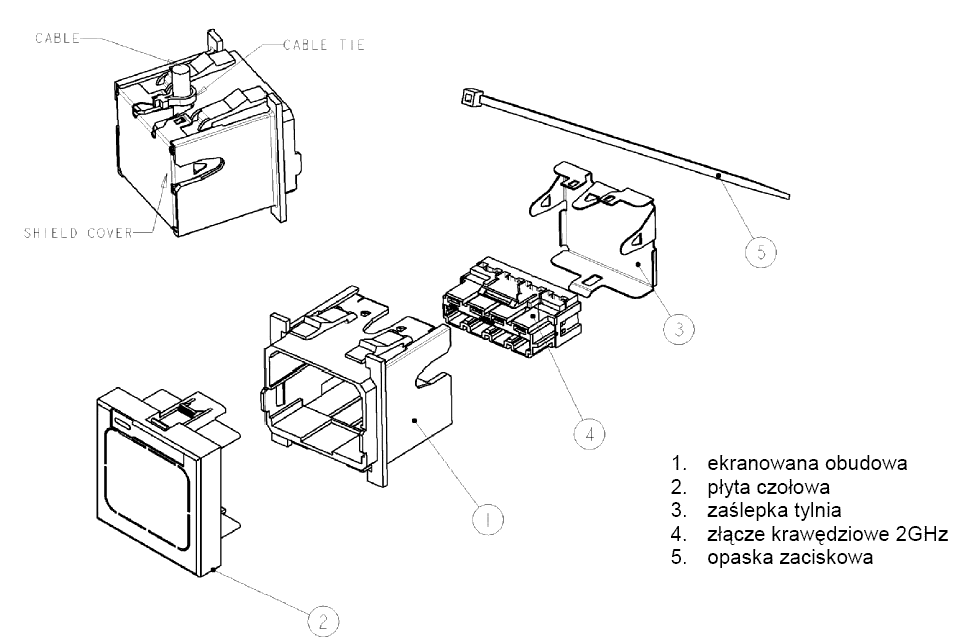 Rys.1. Uniwersalne ekranowane gniazdo teleinformatyczne skośne 2GHzUniwersalne ekranowane złącze 8-pozycyjne 2GHz zostało zaprojektowane do współpracy z drutem miedzianym o średnicy 0,50 - 0,65mm (24 - 22 AWG), będącym elementem kabla 4-parowego podwójnie ekranowanego PiMF - S/FTP lub F/FTP o impedancji falowej 100 Ω. Proces zarabiania kabla na złączu krawędziowym wymaga zastosowania:- narzędzia do otwierania tylnej pokrywy obudowy metalizowanej oraz wzornika długości i rozmieszczenia par kabla- uchwytu montażowego złącza Zalecane jest zastosowanie narzędzi, które w jednym ruchu terminują cały (wcześniej przygotowany) kabel transmisyjny na całym 8-pozycyjnym złączu modularnym.Wybór interfejsu kończącego kabel zależy od zastosowanej odpowiedniej wkładki wymiennej wkładanej do uniwersalnego ekranowanego złącza modularnego (widok poniżej). Gniazdo ma być zgodne ze standardem uchwytu osprzętu elektroinstalacyjnego typu Mosaic (45x45mm) i zawierać zacisk zapewniający optymalne mocowanie kabla i kontakt ekranu.Gniazdo w konfiguracji podstawowej ma być montowane w puszkach podtynkowych.Widok Punktu Logicznego pokazano na rysunku poniżej. 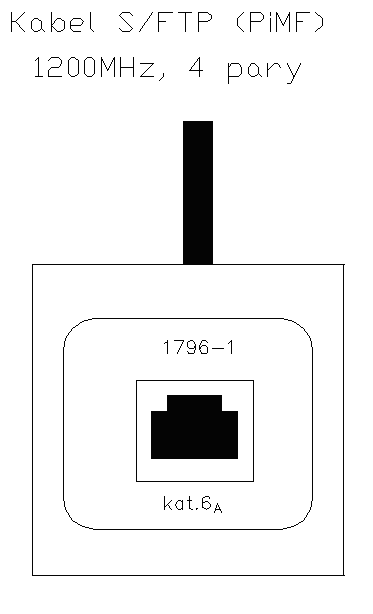 Rys. 2. Konfiguracja Punktu Logicznego (sieć logiczna).Rys. 3. Konfiguracja Punktu Logicznego (sieć logiczna).Rys. 4. Konfiguracja Punktu Logicznego (sieć logiczna).Rys. 5. Konfiguracja Punktu Logicznego (sieć logiczna).Rys. 6. Konfiguracja Punktu Logicznego (sieć logiczna).W fazie projektowej (uruchomienia instalacji) należy skonfigurować gniazda końcowe w następujący sposób (patrz rysunek nr.2-6):tak, aby spełniały obecne wymagania kategorii 6A/klasy EA – wykorzystując w gniazdach wkładki pojedyncze 1xRJ45kat 6A.OKABLOWANIE POZIOMEZadaniem instalacji logicznej jest zapewnienie transmisji głosu, obrazu oraz danych – wymóg Użytkownika końcowego. Instalacja logiczna obejmuj 184 ekranowane tory miedziane 7 torów światłowodowych. Medium transmisyjne miedziane.Ze względu na przyjęte wymiary przepustów kablowych oraz zaprojektowane trakty prowadzenia kabli i związane z tym prześwity, wymagane jest zastosowanie medium transmisyjnego o maksymalnej średnicy zewnętrznej 7,9mm (co determinuje maksymalną średnicę żyły na 23AWG). Nie dopuszcza się kabli o większej średnicy zewnętrznej. Instalacja ma być poprowadzona ekranowanym kablem konstrukcji S/FTP z osłoną zewnętrzną trudnopalną (LSZH, LS0H). Ekran takiego kabla ma być zrealizowany na dwa sposoby:1. w postaci jednostronnie laminowanej folii aluminiowej oplatającej każdą parę transmisyjna (w celu redukcji oddziaływań miedzy parami),2. w postaci wspólnej siatki okalającej dodatkowo wszystkie pary (skręcone razem między sobą) – w celu redukcji wzajemnego oddziaływania kabli pomiędzy sobą.Taka konstrukcja pozwala osiągnąć najwyższe parametry transmisyjne, zmniejszenie przesłuchu NEXT i PSNEXT oraz zmniejszyć poziom zakłóceń od kabla. Pozwala także w dużym stopniu poprawić odporność na zakłócenia zarówno wysokich, jak i niskich częstotliwości. Kabel musi spełniać wymagania stawiane komponentom przez najnowsze obowiązujące specyfikacjeCharakterystyka kabla ma uwzględniać odpowiedni margines pracy, tj. pozytywne parametry transmisyjne do min.1300MHz dla kabla kat.7A. W celu zagwarantowania najwyższej jakości połączenia przede wszystkim powtarzalnych parametrów, wszystkie złącza, zarówno w gniazdach końcowych jak i panelach muszą być zarabiane za pomocą standardowych narzędzi instalacyjnych tj. zgodnych ze standardem złącza 110 lub LSA+. Proces montażu ma gwarantować najwyższą powtarzalność. Maksymalny rozplot pary transmisyjnej na złączu modularnym (umieszczonych w zestawach instalacyjnych) nie może być większy niż 6 mm. Kabel ten ma spełniać wymagania stawiane komponentom Kategorii 7A przez obowiązujące specyfikacje norm, równocześnie zapewniając pełną zgodność z niższymi kategoriami okablowania. WYMAGANE PARAMETRY KABLA TELEINFORMATYCZNEGO:Opis konstrukcji:Tabela 2. Specyfikacja kabla S/FTP 1200MHz użytego w projekcie.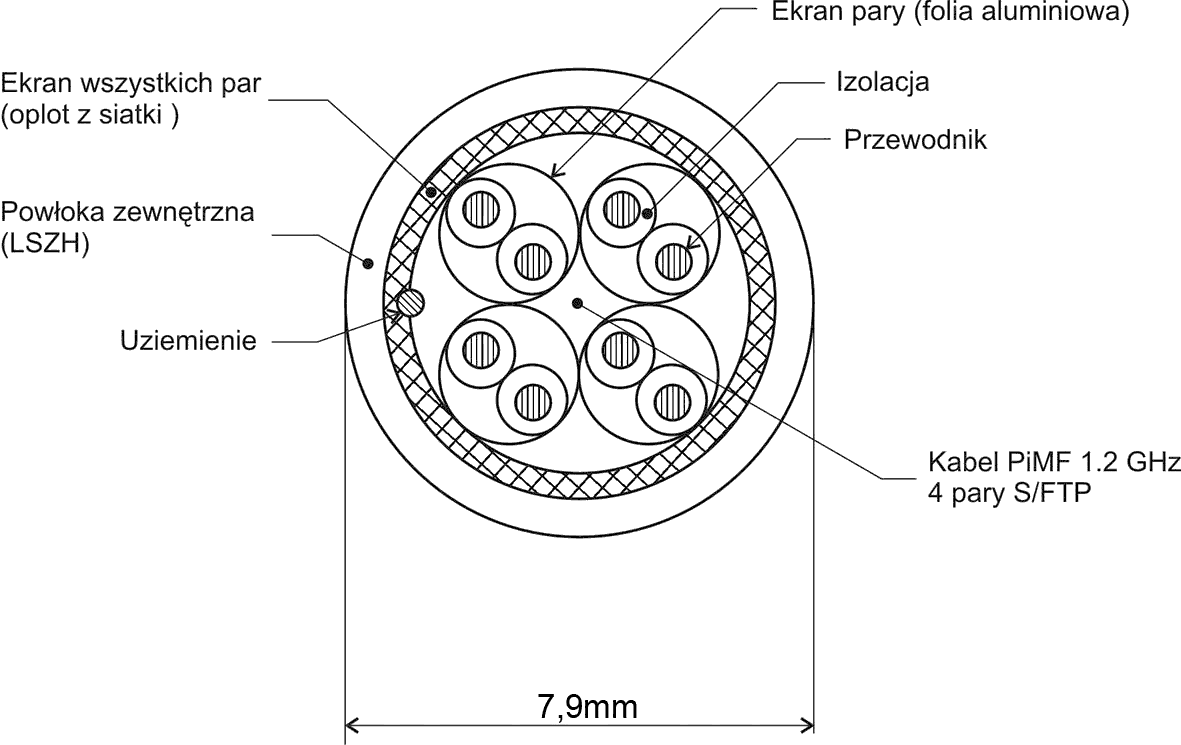 Rys. 7 Przekrój kabla S/FTP (PiMF) 1200MHzCharakterystyka elektryczna – wartości typowe:Tabela 2. Charakterystyki transmisyjne kabla użytego w projekcie.Panel krosowyKable należy zakończyć na panelach krosowych wyposażonych w 24 ekranowane porty zawierające ekranowane złącze modularne o wydajności minimum 2GHz. Samo uniwersalne złącze 2GHz ma być ekranowane i obudowa tego złącza ma zapewnić kontakt z ekranami pojedynczych par transmisyjnych. 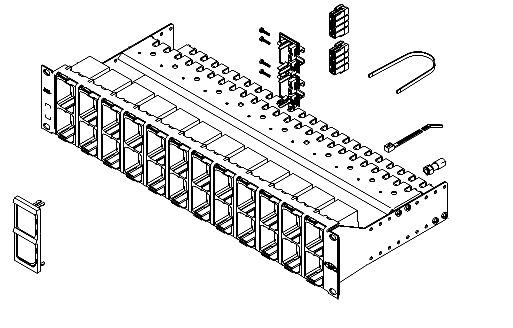 Rys.8 Ekranowany panel krosowy uniwersalny 24 port 2GHzPanele uniwersalne 2GHz powinny posiadać zintegrowane prowadnice na kable oraz odpowiednią ilość portów wyposażonych w uniwersalne ekranowane złącza modularne umieszczone w zamkniętej, ekranowanej obudowie (szczelna elektromagnetycznie klatka Faraday’a). Dzięki takiej konstrukcji w uniwersalnym złączu modularnym można umieścić dowolne wymienne wkładki, o odpowiedniej wydajności (kategorii okablowania) i z odpowiednim interfejsem końcowym. Panele muszą mieć zainstalowane moduły zarządzające odpowiednimi portami. Panele uniwersalne 2GHz powinny posiadać w zależności od konfiguracji punktu  dystrybucyjnego 24 portów na wysokości 2U.W fazie projektowej (uruchomienia instalacji) należy skonfigurować porty w panelu tak, aby spełniały obecne wymagania kategorii 6A/klasy EA – wykorzystując w gniazdach wkładki 1xRJ45 kat.6A (uniwersalne). SIEĆ SZKIELETOWA Okablowanie światłowodowe łączące punkty dystrybucyjne (sieć szkieletowa, okablowanie pionowe) jest zrealizowane kablem światłowodowym wielomodowym (12 włóknowy kabel światłowodowy w osłonie trudnopalnej – LSZH z włóknami wielomodowymi o rdzeniu 50/125μm). Aby zapewnić możliwość przesyłania nie tylko aktualnie stosowanych protokołów transmisyjnych, ale również długi okres działania sieci z odpowiednim zapasem pasma przenoszenia jako medium transmisyjne należy zastosować kabel światłowodowy wielomodowy 50/125μm z włóknami kategorii OM3, zalecanymi do transmisji 10-gigabitowych. Zastosowane przełącznice (panele krosowe) dla części światłowodowej zaprojektowano z interfejsem LC w konfiguracji wtyk-adapter-wtyk. WYMAGANIA DLA KABLA ŚWIATŁOWODOWEGO OM3Tabela 4. Specyfikacja kabla XG/OM3 użytego w projekcieKabel światłowodowy zaprojektowany do stosowania w sieci szkieletowej ma się charakteryzować konstrukcją w luźnej tubie (włókna światłowodowe OM3 50/125mm w buforze 250mm). W celu łatwej identyfikacji włókna światłowodowe mają być oznaczone przez producenta na całej długości różnymi kolorami, zaś osłona zewnętrzna powinna mieć kolor specjalny – dopuszcza się kolor niebiesko-zielony (inne oznaczenia to cyan, aqua) lub złoty. Osłona zewnętrzna kabli światłowodowych zaprojektowanych do stosowania w budynku ma być trudnopalna ULSZH (ang. Universal Low Smog Zero Halogen), co ma być potwierdzone odpowiednimi certyfikatami. 	Wymagane kolory rozszycia kabla światłowodowego na panelu: 1. niebieski 				7. czerwony2. pomarańczowy 				8. czarny3. zielony					9. żółty4. brązowy				10. fioletowy5. szary					11. różowy 6. biały					12. błękitny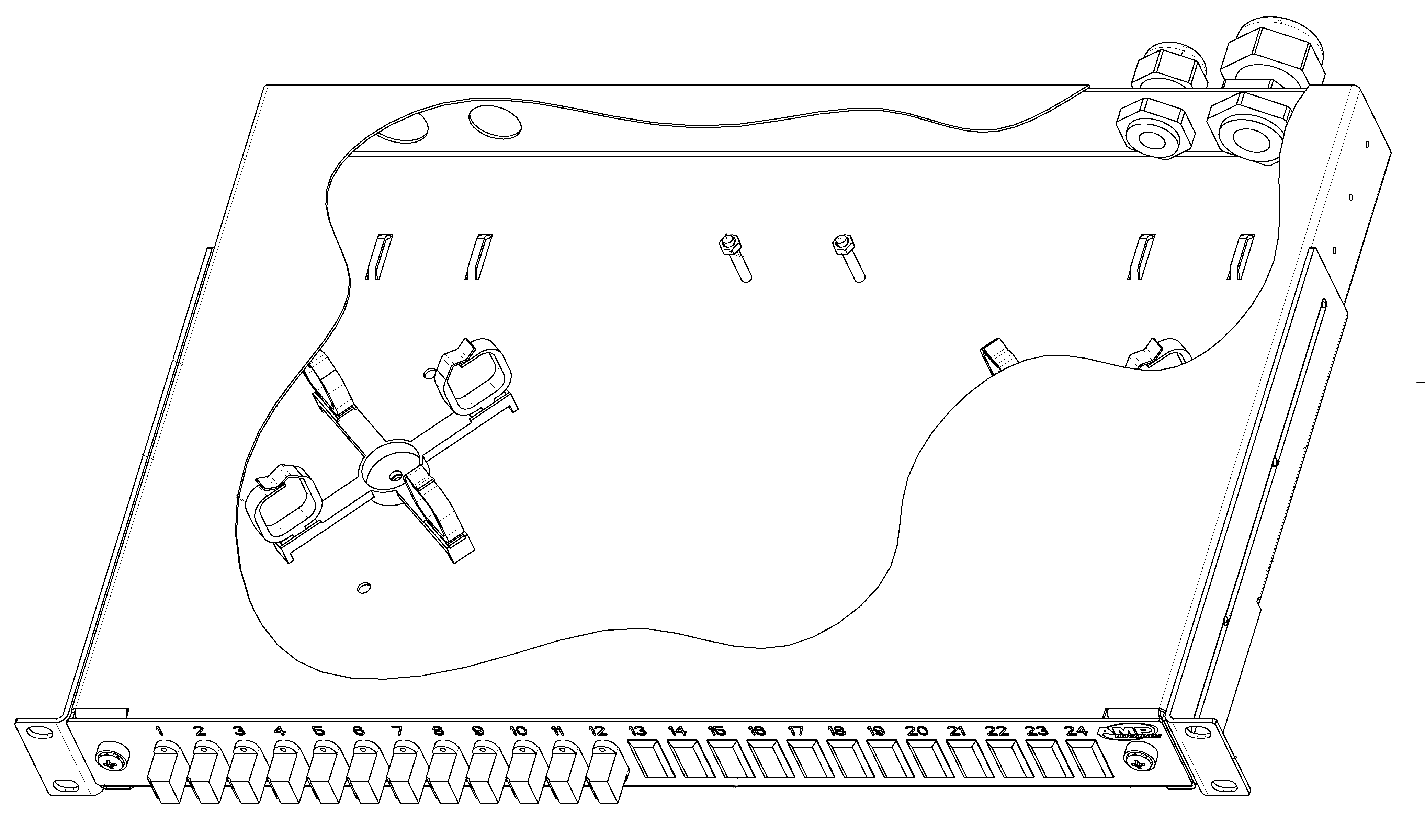 Rys.9 Panel krosowy 24 porty LC niezaładowany, 1UPanel krosowy powinien posiadać wysuwaną, metalową i blokowaną szufladę, w celu umożliwienia łatwego dostępu przy montażu gniazd i ewentualnej rekonfiguracji połączeń w komfortowej odległości od szafy kablowej. Modularny panel światłowodowy ma zapewnić zamontowanie 24 oddzielnych adapterów LC (zakończenie dla 48 włókien światłowodowych) z możliwością wprowadzenia, co najmniej 4 kabli światłowodowych (przez 4 oddzielne dławiki). Panel standardowo ma być wyposażony w elementy zapasu włókna (prowadnice – krzyżaki), dławiki do wprowadzania i utrzymania kabli. Konstrukcja panela ma zapewnić możliwość oznaczenia gniazd światłowodowych za pomocą etykiet opisowych oraz kolorowych ikon oznaczeniowych.  Adaptery mają posiadać ceramiczny element dopasowujący.SYSTEM ZARZĄDZANIA POŁĄCZENIAMISystem zarządzania połączeniami Hi-D został zaprojektowany specjalnie do tego, by w pełni zapanować nad wszystkimi maksymalnie zagęszczonymi połączonymi elementami całego sytemu.Taka gęstość połączeń została osiągnięta przez zastosowanie opatentowanych elementów prowadzących, które gwarantuje minimalny promień zagięcia zainstalowanych kabli połączeniowych (miedzianych lub światłowodowych).Kątowa konstrukcja redukuje naprężenia kabli, ich zagęszczenie i pozwala na lepsze zarządzanie kablami z uwzględnieniem prowadzenia kabli krosowych. Powoduje to, że nie ma potrzeby stosowania wieszaków i organizatorów poziomych (które zabierają wysokość montażową („U”) w szafie), a tym samym drastycznie zwiększa się pojemność i gęstość połączeń w przełącznicy.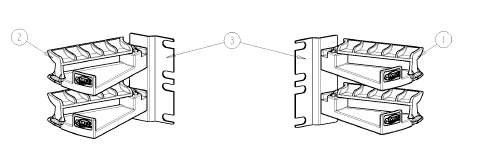 Rys 10. Organizator pionowy z kontrolą zgięcia, Hi-DWYMAGANIA GWARANCYJNEWymagana gwarancja ma być bezpłatną usługą serwisową oferowaną Użytkownikowi końcowemu (Inwestorowi) przez producenta okablowania. Ma obejmować swoim zakresem całość systemu okablowania od głównego punktu dystrybucyjnego do gniazda końcowego wraz z kablami krosowymi i przyłączeniowymi, w tym również okablowanie szkieletowe i poziome.Należy zapewnić objęcie wykonanej instalacji gwarancją systemową producenta, gdzie okres gwarancji udzielonej bezpośrednio przez producenta nie może być krótszy niż 25 lat (Użytkownik wymaga certyfikatu gwarancyjnego producenta okablowania udzielonego bezpośrednio Użytkownikowi końcowemu i stanowiącego 25-letnie zobowiązanie gwarancyjne producenta w zakresie dotrzymania parametrów wydajnościowych, jakościowych, funkcjonalnych i użytkowych wszystkich elementów oddzielnie i całego systemu okablowania). 25 letnia gwarancja systemowa producenta ma obejmować:- gwarancję materiałową (Producent zagwarantuje, że jeśli w jego produktach podczas dostawy, instalacji bądź 25-letniej eksploatacji wykryte zostaną wady lub usterki fabryczne, to produkty te zostaną naprawione bądź wymienione);- gwarancję parametrów łącza/kanału (Producent zagwarantuje, że łącze stałe i kanał transmisyjny zbudowany z jego komponentów przez okres 25 lat będzie charakteryzował się parametrami transmisyjnymi przewyższającymi wymogi stawiane przez normę ISO/IEC 11801 Am. 1, 2 dla klasy EA) - gwarancję aplikacji (Producent zagwarantuje, że na jego systemie okablowania przez okres 25 lat będą pracowały dowolne aplikacje (współczesne i opracowane w przyszłości), które zaprojektowane były (lub będą) dla systemów okablowania klasy EA (w rozumieniu normy ISO/IEC 11801 Am. 1, 2).Okres gwarancji ma być standardowo udzielany przez producenta okablowania, tzn. na warunkach oficjalnych, ogólnie znanych, dostępnych i opublikowanych. Tym samym oświadczenia o specjalnie wydłużonych okresach gwarancji wystawione przez producentów, dostawców, dystrybutorów, pośredników, wykonawców lub innych nie są uznawane za wiarygodne i równoważne względem niniejszych wymagań. Okres gwarancji liczony jest od dnia, w którym podpisano protokół końcowego odbioru prac i producent okablowania wystawił certyfikat gwarancji. W celu zabezpieczenia dostarczenia oraz ujawnienia procedury, jak również zapoznania Użytkownika/Inwestora z prawami, obowiązkami i ograniczeniami gwarancji, wykonawca ma przedstawić umowę zawartą bezpośrednio z producentem okablowania (tj. producentem wszystkich elementów systemu okablowania) regulującą uprawnienia, procedurę, warunki i tryb udzielenia gwarancji Użytkownikowi przez producenta okablowania oraz zobowiązania każdej ze stron.Ponadto wykonawca ma przedstawić dyplomy ukończenia trzystopniowego kursu kwalifikacyjnego przez zatrudnionych pracowników w zakresie 1. instalacji, 2. pomiarów, nadzoru, wykrywania oraz eliminacji uszkodzeń oraz 3. projektowania okablowania strukturalnego, zgodnie z normami międzynarodowymi oraz procedurami instalacyjnymi producenta okablowania. Dokumenty sporządzone w języku obcym mają być złożone wraz z tłumaczeniem na język polski, poświadczonym przez wykonawcę.Po wykonaniu instalacji firma wykonawcza powinna zgłosić wniosek o certyfikację systemu okablowania do producenta. Przykładowy wniosek powinien zawierać: listę zainstalowanych elementów systemu zakupionych w autoryzowanej sieci sprzedaży w Polsce, imienną listę pracowników wykonujących instalację (ukończony kurs 1 i 2 stopnia), wyciąg z dokumentacji powykonawczej podpisanej przez pracownika pełniącego funkcję nadzorującą (np. Kierownik Projektu) z ukończonym kursem 3 stopnia oraz wyniki pomiarów dynamicznych łącza stałego (Permanent Link) wszystkich torów transmisyjnych:- według norm ISO/IEC 11801 Am. 1, 2. – dla gniazd RJ45 kat.6A;W celu zagwarantowania Użytkownikowi najwyższej jakości parametrów technicznych i użytkowych, cała instalacja powinna być nadzorowana w trakcie budowy przez inżynierów ze strony producenta oraz zweryfikowana niezależnie przed odbiorem technicznym.ADMINISTRACJA I DOKUMENTACJAWszystkie kable powinny być oznaczone numerycznie, w sposób trwały, tak od strony gniazda, jak i od strony szafy montażowej. Te same oznaczenia należy umieścić w sposób trwały na gniazdach sygnałowych w punktach przyłączeniowych Użytkowników oraz na panelach.Przykładowa konwencja oznaczeń okablowania poziomego na gniazdach końcowych:A/B/C, gdzie:A – numer szafy B – numer panela w szafieC – numer portu w paneluPrzykładowa konwencja oznaczeń okablowania poziomego na panelach krosowych:A/B, gdzie:A – numer pomieszczeniaB – numer gniazda w pomieszczeniuPowykonawczo należy sporządzić dokumentację instalacji kablowej uwzględniając wszelkie, ewentualne zmiany w trasach kablowych i rzeczywiste rozmieszczenie punktów przyłączeniowych w pomieszczeniach. Do dokumentacji należy dołączyć raporty z pomiarów torów sygnałowych.ODBIÓR I POMIARY SIECIWarunkiem koniecznym dla odbioru końcowego instalacji przez Inwestora jest uzyskanie gwarancji systemowej producenta potwierdzającej weryfikację wszystkich zainstalowanych torów na zgodność parametrów z wymaganiami norm Klasy EA / Kategorii 6A wg obowiązujących norm.W celu odbioru instalacji okablowania strukturalnego należy spełnić następujące warunki:Wykonać komplet pomiarów – opis pomiarów części miedzianej i światłowodowej.Wykonawstwo pomiarów powinno być zgodne z normą PN-EN 50346:2004/A1+A2:2009. Pomiary sieci światłowodowej powinny być wykonane zgodnie z normą PN-EN 14763-3:2009/A1:2010. Pomiary należy wykonać dla wszystkich interfejsów okablowania poziomego oraz szkieletowego.Należy użyć miernika dynamicznego (analizatora), który posiada wgrane oprogramowanie umożliwiające pomiar parametrów według aktualnie obowiązujących norm. Sprzęt pomiarowy musi posiadać aktualny certyfikat potwierdzający dokładność jego wskazań. Analizator okablowania wykorzystany do pomiarów musi charakteryzować się przynajmniej IV klasą dokładności wg IEC 61935-1/Ed. 3 (proponowane urządzenia to np. Lantek 7G, FLUKE DTX 1800).W przypadku sieci miedzianej pomiary należy wykonać w konfiguracji pomiarowej łącza stałego (ang. „Permanent Link”) – przy wykorzystaniu odpowiednich adapterów pomiarowych specyfikowanych przez producenta sprzętu pomiarowego.W przypadku sieci miedzianej pomiary należy wykonać w konfiguracji pomiarowej kanału razem z kablami krosowymi (ang. „channel”) – przy wykorzystaniu odpowiednich adapterów pomiarowych specyfikowanych przez producenta sprzętu pomiarowego. Kable krosowe, które zostały użyte do przeprowadzenia pomiarów należy przekazać inwestorowi.Pomiary należy skonfrontować z wydajnością klasy EA specyfikowanej wg. ISO/IEC11801:2002/Am2:2010 lub EN50173-1:2011.Pomiar każdego toru transmisyjnego poziomego (miedzianego) powinien zawierać:mapę połączeń,długość połączeń i rezystancje par,opóźnienie propagacji oraz różnicę opóźnień propagacji,tłumienie,NEXT i PS NEXT w dwóch kierunkach,ACR-F i PS ACR-F w dwóch kierunkach,ACR-N i PS ACR-N w dwóch kierunkach,RL w dwóch kierunkach,Tłumienie światłowodowego toru transmisyjnego może być wyznaczone za pomocą miernika spadku mocy optycznej lub reflektometru.Pomiar tłumienia mocy optycznej należy wykonać przy wykorzystaniu metody wtrąceniowej z 3 kablami referencyjnymi lub 1 kablem referencyjnym.Niezależnie od użytego sprzętu pomiarowego kompletny pomiar tłumienia każdego dupleksowego toru transmisyjnego powinien być przeprowadzony w dwie strony w dwóch oknach transmisyjnych dla dwóch włókien (chyba że typ złącza uniemożliwia taką procedurę): od punktu A do punktu B w oknie 850nm i 1300nm (MM)od punktu B do punktu A w oknie 850nm i 1300nm (MM)Na raportach pomiarów powinna znaleźć się informacja opisująca wielkość marginesu (inaczej zapasu, tj. różnicy pomiędzy wymaganiem normy a pomiarem, zazwyczaj wyrażana w jednostkach odpowiednich dla każdej mierzonej wielkości).Zastosować się do procedur certyfikacji okablowania producenta. Przykładowa procedura certyfikacyjna wymaga spełnienia następujących warunków:2.1.	Dostawy rozwiązań i elementów zatwierdzonych w projektach wykonawczych zgodnie z obowiązującą w Polsce oficjalną drogą dystrybucji 2.2.	Przedstawienia producentowi faktury zakupu towaru (listy produktów) nabytego u Autoryzowanego Dystrybutora w Polsce.2.3. 	Wykonania okablowania strukturalnego w całkowitej zgodności z obowiązującymi normami ISO/IEC 11801, EN 50173-1, EN 50174-1, EN 50174-2 dotyczącymi parametrów technicznych okablowania, jak również procedur instalacji i administracji.2.4.	Potwierdzenia parametrów transmisyjnych zbudowanego okablowania na zgodność z obowiązującymi normami przez przedstawienie certyfikatów pomiarowych wszystkich torów transmisyjnych miedzianych.2.5.	Wykonawca musi posiadać status Licencjonowanego Przedsiębiorstwa Projektowania i Instalacji, potwierdzony umową typu NDI zawartą z producentem, regulującą warunki udzielania w/w gwarancji przez producenta.2.6. 	W celu zagwarantowania Użytkownikom końcowym najwyższej jakości parametrów technicznych i użytkowych, cała instalacja jest weryfikowana przez inżynierów ze strony producenta.Wykonać dokumentację powykonawczą. 3.1. 	Dokumentacja powykonawcza ma zawierać3.1. 1.Raporty z pomiarów dynamicznych okablowania3.1.2. Rzeczywiste trasy prowadzenia kabli transmisyjnych poziomych 3.1.3. Oznaczenia poszczególnych szaf, gniazd, kabli i portów w panelach krosowych 3.1.4. Lokalizację przebić przez ściany i podłogi. 3.2. 	Raporty pomiarowe wszystkich torów transmisyjnych należy zawrzeć w dokumentacji powykonawczej i przekazać inwestorowi przy odbiorze inwestycji. Drugą kopię pomiarów (dokumentacji powykonawczej) należy przekazać producentowi okablowania w celu udzielenia inwestorowi (Użytkownikowi końcowemu) bezpłatnej gwarancji.UWAGI KOŃCOWE.Trasy prowadzenia przewodów transmisyjnych okablowania poziomego zostały skoordynowane z istniejącymi i wykonywanymi instalacjami w budynku m.in. dedykowaną oraz ogólną instalacją elektryczną, instalacją centralnego ogrzewania, wody, gazu, itp. Jeżeli w trakcie realizacji nastąpią zmiany tras prowadzenia instalacji okablowania (lub innych wymienionych wyżej) – należy ustalić właściwe rozprowadzenie z Projektantem działającym w porozumieniu z Użytkownikiem końcowym.Wszystkie korytka metalowe, drabinki kablowe, szafę kablową 19" wraz z osprzętem, łączówki telefoniczne wyposażone w grzebienie uziemiające oraz urządzenia aktywne sieci teleinformatycznej muszą być uziemione by zapobiec powstawaniu zakłóceń. Dedykowaną dla okablowania instalację elektryczną należy wykonać zgodnie z obowiązującymi normami i przepisami. Wszystkie materiały wprowadzone do robót winny być nowe, nieużywane, najnowszych aktualnych wzorów, winny również uwzględniać wszystkie nowoczesne rozwiązania techniczne. Różnice pomiędzy wymienionymi normami w projekcie a proponowanymi normami zamiennymi muszą być w pełni opisane przez Wykonawcę i przedłożone do zatwierdzenia przez Zamawiającego W przypadku, kiedy ustali się, że proponowane odchylenia nie zapewniają zasadniczo równorzędnego działania, Wykonawca zastosuje się do wymienionych w dokumentacji projektowej.ALTERNATYWNE PROPOZYCJE.Uwaga: Zgodnie z zasadami zamówień publicznych można zastosować materiałyi rozwiązania równoważne, to jest w żadnym stopniu nie obniżające standardu i nie zmieniające zasad oraz rozwiązań technicznych przyjętych w projekcie, a tym samym nie powodujące konieczności przeprojektowania jakichkolwiek elementów infrastruktury ani nie pozbawiające Użytkownika żadnych wydajności, funkcjonalności użyteczności opisanych lub wynikających z dokumentacji projektowej.Jeżeli oferent zdecyduje się na zastosowanie rozwiązania alternatywnego, powinien do oferty dołączyć listę zamienionych materiałów, jak również wszelkie dokumenty pozwalającej Komisji Przetargowej ocenić zgodność z wymaganiami SIWZ i dokumentacji projektowej wraz z załącznikami.Dopuszcza się każdy system okablowania spełniający wszystkie poniższe wymagania:Rozwiązanie ma pochodzić od jednego producenta i być objęte jednolitą i spójną gwarancją systemową producenta na okres minimum 25 lat obejmującą wszystkie elementy pasywne toru transmisyjnego, jak również płyty czołowe gniazd końcowych, wieszaki kablowe i szafy dystrybucyjne;Wszystkie elementy okablowania (w szczególności: analizatory, panele krosowe, gniazda, kabel, kable krosowe, prowadnice kablowe i inne) mają być oznaczone logo lub nazwą tego samego producenta i pochodzić z jednolitej oferty rynkowej;Wszystkie podsystemy, tj. system okablowania logicznego muszą być opracowane (tj. zaprojektowane, wykonane i wdrożone do oferty rynkowej) przez producenta jako kompletne rozwiązania, celem uzyskania maksymalnych zapasów transmisyjnych (marginesów pracy). Niedopuszczalne jest stosowanie rozwiązań „składanych” od różnych dostawców komponentów (różne źródła dostaw kabli, modułów gniazd RJ45, paneli, kabli krosowych, itd);Wszystkie komponenty systemu okablowania mają być zgodne z wymaganiami obowiązujących norm wg.: ISO/IEC 11801:2002 wyd.2, EN-50173-1:2011, IEC 61156-5:2002, ANSI/TIA/EIA 568-B.2-1. Producent systemu musi przedstawić odpowiednie certyfikaty niezależnego laboratorium, np. DELTA Electronics, GHMT, potwierdzające zgodność wszystkich elementów systemu z wymienionymi w tym punkcie normami;Producent oferowanego systemu okablowania strukturalnego musi spełniać najwyższe wymagania jakościowe potwierdzone następującymi programami i certyfikatami: ISO 9001, GHMT Premium Verification Program;System ma się składać z w pełni ekranowanych elementów, szczelnych elektromagnetycznie, tzn. osłoniętych całkowicie (z każdej strony) tzw. klatką Faraday’a; wyprowadzenie kabla ma zapewniać 360° kontakt z ekranem przewodu;Instalacja strukturalna dla systemu zamkniętego oraz otwartego ma być poprowadzona podwójnie ekranowanym kablem typu S/FTP (PiMF) o paśmie przenoszenia 1200 MHZ w osłonie niepalnej LSZH (średnica żyły: 23AWG, średnica zewnętrzna 7,9mm);Dla systemu zamkniętego należy zastosować panele modularne 1U z możliwością montażu 24 modułów RJ45, panele powinny posiadać funkcjonalność systemu zarządzania infrastrukturą teleinformatyczną;Do instalacji strukturalnej systemu zamkniętego należy zastosować moduły gniazd RJ45 - moduł ma posiadać wydajność i konstrukcję opisaną szczegółowo w punkcie 4.1;Ekranowany moduł gniazda RJ45 ma posiadać wymiary zewnętrzne nie większe niż 14,48x22x31,82mm (S/W/G);Kable poziome w systemie zamkniętym należy zakończyć na panelu krosowym o wysokości 1U z możliwością montażu 24 modułów gniazd SL.Kabel w systemie otwartym ma być na stałe zakończony na uniwersalnym 8-pozycyjnym ekranowanym złączu modularnym z szeregowym rozkładem par, o wydajności 2GHz, umieszczonym w szczelnej elektromagnetycznie zamkniętej ekranowanej obudowie (dotyczy gniazda naściennego i gniazda w panelu krosowym). Uniwersalne ekranowane złącze modularne ma trwale zakańczać kabel z obydwu stron i zapewnić kontakt obudowy złącza z ekranami pojedynczych par transmisyjnych;Panele krosowe wyposażone w 24 porty zawierające ekranowane złącze modularne o wydajności minimum 2GHz umieszczone w zamkniętej, ekranowanej, metalowej obudowie (szczelnej elektromagnetycznie klatce Faraday’a). Kontakt ekranu kabla i ekranowanej obudowy złącza 2GHz ma być realizowany przez automatyczny zacisk sprężynowy, celem zapewnienia pełnego 360˚ przylegania kabla (po całym obwodzie) do obudowy złącza;Panele uniwersalne 2GHz powinny posiadać również zintegrowane prowadnice na kable zapewniające optymalne podtrzymanie, wyprowadzenie i mocowanie kabla oraz zacisk uziemiający;Panele krosowe systemu otwartego powinny posiadać możliwość rozbudowy poprzez zastosowanie panelu z sensorami do funkcjonalności systemu zarządzania infrastrukturą teleinformatyczną;System ma się składać z w pełni ekranowanych elementów, szczelnych elektromagnetycznie, tzn. osłoniętych całkowicie (z każdej strony) tzw. klatką Faraday’a; wyprowadzenie kabla ma zapewniać 360° kontakt z ekranem przewodu (to wymaganie dotyczy zarówno gniazd w zestawach naściennych, jak i w panelach krosowych);Konfiguracja punktu końcowego systemu otwartego ma się odbywać przez wymienne wkładki instalowane w uniwersalnym złączu modularnym. Wymiana wkładki może nastąpić w dowolnym momencie użytkowania systemu w wyniku zmieniających się potrzeb transmisyjnych i być dokonana samodzielnie przez Użytkownika;System ma gwarantować zastosowanie dowolnego interfejsu, który może być wykorzystany zgodnie ze specyfiką pracy obiektu bez zmiany w rozszyciu kabla, tj. poprzez zamianę wkładki wymiennej po obydwu stronach łącza, wśród nich muszą być RJ45, Tera Connector, ARJ45, DB9, RJ12, BNC, złącze F. Zmiana interfejsu końcowego nie może być realizowana za pomocą dodatkowych rozgałęźników czy adapterów;Rozwiązanie ma umożliwiać transmisję wielokanałową (przesyłanie kilku aplikacji po jednym kablu) zgodnie z normami włącznie z możliwością przesyłania 4 sygnałów telefonicznych po jednym kablu 4-parowym. Oferta ma zawierać wkładki kat.5 i kat.6: 1xRJ45, 2xRJ45 (2x telefon, 2x komputer, telefon+komputer), 3xRJ45 (2x telefon+komputer), 4xRJ45 (4x telefon), które można zainstalować w uniwersalnym złączu modularnym kończącym na stałe kabel;System okablowania ma pozwalać na integrację różnych środowisk sieciowych przez zastosowanie odpowiednich wkładek z różnymi interfejsami, w tym również ze złączem typu F (dla CATV 862MHz) typu 2xRJ45+F (telefon+komputer+CATV) lub innych z dopasowaniem impedancji. Możliwość zmiany interfejsu części miedzianej na dowolny ma się odbywać przy wykorzystaniu wymiennych wkładek bez zmian w rozszyciu kabla i bez powtórnego zarabiania kabla oraz bez dodatkowych elementów wkładanych do istniejącego złącza z interfejsem RJ45;W celu zagwarantowania najwyższej jakości połączenia, odpowiedniego marginesu pracy oraz powtarzalnych parametrów, wszystkie złącza, zarówno w gniazdach końcowych jak i panelach muszą być zarabiane za pomocą narzędzi. Ze względu na wymagane parametry oraz niezawodność łączy, nie dopuszcza się złączy zarabianych metodami beznarzędziowymi. Wymagane są takie rozwiązania, do których montażu stosuje się narzędzia zautomatyzowane (zapewniające jednoczesne zakończenie wszystkich par w jednym ruchu narzędzia, a tym samym powtarzalne i niezmienne parametry wykonywanych połączeń oraz maksymalnie duże zapasy transmisyjne). Dopuszcza się zakańczanie złączy narzędziami uderzeniowymi typu 110 lub równoważnymi przy czym maksymalny rozplot pary transmisyjnej na złączu modularnym (umieszczonym w zestawach instalacyjnych i panelach krosowych) nie może być większy niż 6 mm;Kable obszaru roboczego powinny być ekranowane wykonane z linki typu PiMF w osłonie LSZH o max. średnicy żyły 26 AWG i pozytywnych parametrach transmisyjnych do 600MHz;Wszystkie elementy światłowodowe w okablowaniu szkieletowym wewnętrznym tj. włókna światłowodowe, gniazda w panelu krosowym, złącza oraz kable krosowe muszą spełniać wymagania specyfikowane odpowiednio dla kategorii włókien OM3 wg normy PN-EN 50173-1: 2011;Osłona zewnętrzna kabli światłowodowych powinna być niepalna U-LSZH (ang. Universal Low Smog Zero Halogen), co ma być potwierdzone odpowiednimi certyfikatami; w celu oznaczenia wizualnego kabli światłowodowych, osłona zewnętrzna powinna mieć kolor niebiesko-zielony (inne oznaczenia to cyan, aqua) lub złoty;Kabel światłowodowy instalowany między szafami ma się charakteryzować konstrukcją w luźnej tubie (włókna światłowodowe OM3 50/125µm w buforze 250µm). Włókna światłowodowe mają być oznaczone przez producenta na całej długości różnymi kolorami. Zewnętrzna średnica kabla nie może przekraczać 6,4mm, a waga 48kg/km;Panel krosowy światłowodowy powinien posiadać wysuwaną szufladę, w celu umożliwienia łatwego dostępu przy montażu gniazd i ewentualnej rekonfiguracji połączeń. Panel ma zapewnić zamontowanie 24 adapterów LC OM3 duplex (zakończenie dla 48 włókien światłowodowych) z możliwością wprowadzenia, co najmniej 4 kabli światłowodowych (przez 4 oddzielne dławiki). Panel powinien być wyposażony  w elementy zapasu włókna, dławiki do wprowadzania i utrzymania kabli.;Kable światłowodowe MM mają mieć następujące parametry transmisyjne:	Przy fali 850nm: 	Pasmo przenoszenia 1500MHz*km i tłumienie 2.7dB/km Przy fali 1300nm:	Pasmo przenoszenia 500MHz*km i tłumienie 0,7dB/kmŚwiatłowodowe kable krosowe powinny być fabrycznie wykonane i laboratoryjnie testowane. Ze względu na parametry optyczne i geometryczne, niedopuszczalne jest stosowanie kabli krosowych zarabianych i polerowanych ręcznie.OBJAŚNIENIAPL = Punkt LogicznyGPD = Główny Punkt DystrybucyjnyPPD = Piętrowy Punkt DystrybucyjnySFTP (PiMF) = kabel skrętkowy 4 parowy z ekranowanymi folią parami transmisyjnymi i wspólnym ekranem wszystkich par w postaci siatki miedzianej, 1200 MHz, w powłoce zewnętrznej niepalnej LSZHLSZH, LS0H (ang. Low Smog Zero Halogen) – osłona zewnętrzna kabla trudnopalna, niewydzielająca w obecności ognia trujących substancji.Zamawiający wymaga zaprojektowania i wykonania instalacji telefonicznej. Zamawiający nie wymaga zaprojektowania i wykonania instalacji nagłośnienia. Zamawiający wymaga zaprojektowania i wykonania instalacji sygnalizacji p-poż i DSO oraz zintegrowania jej z istniejącym systemem Zamawiającego według następujących wytycznych:Należy uwzględnić dobudowanie nowej centrali pożarowej z serii fc726 do obsługi nowego pom rezonansu, należy wykonać instalację do komunikacji z istniejącym systemem, oprogramowanie, należy przygotować wizualizację graficzną w oprogramowaniu Siemens Cerberus DMS. Oczekiwane zestawienie elementów systemu poniżej.Zamawiający wymaga zaprojektowania i wykonania instalacji ogólnoszpitalnej sieci strukturalnej oraz zintegrowania jej z istniejącą siecią Zamawiającego z zachowaniem następujących standardów:Wszystkie instalowane system kontrola dostępu, szpitalny system przyzywowy, interkomy, IP CCTV, sieć, urządzenia aktywne muszą być rozbudową istniejących systemów szpitalnych i w pełni do nich nawiązywać, integrować się. Zamawiający dopuszcza dostawę elementów równoważnych o parametrach nie gorszych od niżej wymienionych tj. o takich samych parametrach technicznych i jakościowych oraz w identycznym stopniu zapewniających kompatybilność oraz jednorodność tego systemu (oraz jego jakość), jak w przypadku produktów tego samego producenta. W przypadku dostawy urządzeń równoważnych o parametrach nie gorszych od niżej wymienionych w ofercie elementów należy przewidzieć podłączenie z w/w systemami. Udowodnienie tej równoważności, tj. pełnej kompatybilności oraz zgodności technicznych parametrów ilościowych i jakościowych jest obowiązkiem Wykonawcy, np. poprzez udokumentowanie tego faktu stosownym certyfikatem od producenta.Urządzenie aktywneW związku z posiadaną przez Zamawiającego architekturą sieciową firmy ExtremeNetworks (dawniej Enterasys Networks) Zamawiający podaje zamawiane niezbędne elementy aktywne używając nazewnictwa i numerów katalogowych urządzeń ww. firmy. Zamawiający dopuszcza dostawę elementów równoważnych o parametrach nie gorszych od niżej wymienionych tj. o takich samych parametrach technicznych i jakościowych oraz w identycznym stopniu zapewniających kompatybilność oraz jednorodność tego systemu (oraz jego jakość), jak w przypadku produktów tego samego producenta. W przypadku dostawy urządzeń równoważnych o parametrach nie gorszych od niżej wymienionych w ofercie elementów należy przewidzieć podłączenie z kontrolerami WiFi(Extreme Networks) i systemu zarządzania NetSight(Extreme Networks) ,Inventory Manager (Extreme Networks), Policy Manager(Extreme Networks), NAC (Extreme Networks). Udowodnienie tej równoważności, tj. pełnej kompatybilności oraz zgodności technicznych parametrów ilościowych i jakościowych jest obowiązkiem Wykonawcy, np. poprzez udokumentowanie tego faktu stosownym certyfikatem od producenta.Urządzenie musi być fabrycznie nowe, pochodzić z legalnego źródła, musi być zakupione w autoryzowanym kanale sprzedaży producenta i objęte standardowym pakietem usług gwarancyjnych obejmujących również wymagania Zamawiającego, zawartych w cenie urządzenia i świadczonych przez sieć serwisową producenta.  Zamawiający zastrzega sobie prawo do żądania potwierdzenia źródła pochodzenia urządzenia w postaci oświadczenia producenta.Urządzenie wzorcowe B5K125-48P2 + STK-RPS-500PS *Wymagania dla przełączników dostępowychWraz z przełącznikami należy dostarczyć minimum: 4 moduły SFP+ 10GE działających w oparciu o światłowód typu Multimod do 220 metrów, styk LC – do połączenia urządzeń dostępowych z przełącznikiem rdzeniowym. 4 patchcord światłowodowy z stykiem LC. Kabel stakujący do urządzeń B5. Zasilacz PoE * Wykonawca może zaproponować urządzenie o konfiguracji i parametrach (wymogach) równoważnych, spełniając jednocześnie wymóg określony w art. 30 ust. 5 ustawy z dnia 29 stycznia 2004r. Prawo zamówień publicznych (t. j. Dz. U. z 2007r. nr 223 poz. 1655)Okablowanie strukturalneSieć strukturalnego powinna być rozbudowa w istniejącej technologi wykonanej na budynku A,B,C,J. Sieć z możliwością wymiany wkładek. Ma być np. możliwość wymiany wkładek z innych budynków do budynku ORLD. Sieć jest tworzona w topologi podwójnej gwiazdy.PODSTAWY OPRACOWANIAZakres niniejszego projektu oparty jest na specyfikacjach i wymaganiach zawartych w normach regulujących zasady projektowania i doboru urządzeń okablowania strukturalnego oraz jego pracy  w określonych warunkach środowiska.Podstawą do opracowania zagadnień związanych z okablowaniem strukturalnym są normy  normy europejskie dotyczące ogólnych wymagań oraz specyficznych dla środowiska biurowego:PN-EN 50173-1:2011 Technika Informatyczna – Systemy okablowania strukturalnego – Część 1: Wymagania ogólnePN-EN 50173-2:2008/A1:2011 Technika Informatyczna – Systemy okablowania strukturalnego – Część 2: Budynki biurowe;Dodatkowe normy europejskie związane z planowaniem powołane w projekcie:PN-EN 50174-1:2010/A1:2011 Technika informatyczna. Instalacja okablowania – Część 1- Specyfikacja i zapewnienie jakości;PN-EN 50174-2:2010/A1:2011 Technika informatyczna. Instalacja okablowania – Część 2 - Planowanie i wykonawstwo instalacji wewnątrz budynków;Pozostałe normy europejskie powołane w projekcie:PN-EN 50346:2004/A2:2010 Technika informatyczna. Instalacja okablowania - Badanie zainstalowanego okablowania;Uwaga: W przypadku powołań normatywnych niedatowanych obowiązuje zawsze najnowsze wydanie cytowanej normy.PROJEKT INSTALACJI TELETECHNICZNYCHIlość stanowisk roboczych wynika ze wskazówek Użytkownika końcowego, przy czym ich ostateczna i precyzyjna lokalizacja powinna być ustalona z wykonawcą okablowania przed rozpoczęciem prac;Wszystkie elementy pasywne składające się na okablowanie strukturalne muszą być oznaczone nazwą lub znakiem firmowym, tego samego producenta okablowania i pochodzić z jednolitej oferty reprezentującej kompletny system w takim zakresie, aby zostały spełnione warunki niezbędne do uzyskania bezpłatnego certyfikatu gwarancyjnego w/w producenta;Aby zagwarantować powtarzalne parametry kategorii 6A oraz potwierdzić zgodność parametrów elektrycznych proponowanych modułów gniazd z obowiązującymi normami wymagane jest na etapie oferty przedstawienie odpowiednich certyfikatów wydanych przez niezależne laboratoria;Maksymalna długość kabla instalacyjnego (od punktu dystrybucyjnego do gniazda końcowego) nie może przekroczyć 90 metrów (dla transmisji danych);Okablowanie poziome ma być prowadzone podwójnie ekranowanym kablem typu S/FTP kat.7A o paśmie przenoszenia 1200 MHz w osłonie trudnopalnej LSZH;Punkt końcowy PEL oparty został na uniwersalnym ekranowanym gnieździe teleinformatycznym 2GHz (z możliwością wymiany interfejsu końcowego w postaci wkładki, bez zmian w trwałym zakończeniu kabla na złączu) 
w uchwycie do osprzętu Mosaic (45x45);W fazie projektowej przy wykorzystaniu wymiennych uniwersalnych wkładek ekranowanych 1xRJ45 kat.6A (konfiguracja pierwotna) system ma mieć minimalne możliwości transmisyjne zgodnie z obowiązującymi wymaganiami Kat.6A/ Klasa EA – dotyczy drugiego gniazda w Punkcie Logicznym;System ma pozwalać na rozbudowę ilości gniazd (interfejsów) końcowych bez konieczności dokładania kabla oraz ponownej terminacji kabla na złączu;Budowa systemu ma gwarantować możliwość zmiany interfejsu – poprzez zastosowanie dowolnego interfejsu, który może być wymieniony w dowolnym czasie użytkowania, celem udostępnienia nowych/innych możliwości transmisyjnych, zgodnie z życzeniem Użytkownika i jego potrzebami w tym zakresie. Zmiana interfejsu nie może powodować zmiany stałego zakończenia kabla i jego „rozszycia”, a ma być realizowana np. przez zamianę wkładki wymiennej po obydwu stronach łącza;System ma pozwalać na zmianę wydajności (kategorii, klasy okablowania) na odpowiednią (zarówno w górę jak i w dół), jedynie poprzez zmianę wkładek końcowych – bez zmian kabla transmisyjnego i bez zmian w jego stałym zakończeniu; System okablowania miedzianego ma mieć możliwość realizacji transmisji wielokanałowej (kilka aplikacji na tym samym kablu) przez wymianę wkładki zakończeniowej, np.2xRJ45;Łączność telefoniczna realizowana będzie w oparciu o technologię VoIP i wykorzystywać będzie projektowaną sieć strukturalną. System szkieletowego okablowania światłowodowego ma posiadać wydajność klasy OF 300 wg. PN-EN 50173-1:2011 i być wykonany w oparciu o interfejs LC;Okablowanie szkieletowe wewnętrzne zaprojektowane zostało w oparciu o kabel światłowodowy XG/OM3 uniwersalny 12x50/125/250μm z osłoną trudnopalną (ULSZH);Okablowanie poziome  światłowodowe ma posiadać wydajność klasy OF 300 wg. PN-EN 50173-1:2011 i być wykonany w oparciu o interfejs MTRJ;Okablowanie poziome światłowodowe zaprojektowane zostało w oparciu o kabel światłowodowy XG/OM3 Dualan wewnętrzny 2x50/125μm z osłoną trudnopalną (ULSZH);Środowisko, w którym będzie instalowany osprzęt kablowy jest środowiskiem biurowym, zostało ono sklasyfikowane jako M1I1C1E1 (łagodne) wg. specyfikacji środowiska instalacji okablowania (MICE) – zgodnie z PN-EN 50173-1:2011.Wszystkie podsystemy,  muszą być opracowane (tj. zaprojektowane, wykonane i wdrożone do oferty rynkowej) przez producenta jako kompletne rozwiązania, celem uzyskania maksymalnych zapasów transmisyjnych (marginesów pracy). Niedopuszczalne jest stosowanie rozwiązań „składanych” od różnych dostawców komponentów (różne źródła dostaw kabli, modułów gniazd RJ45, paneli, kabli krosowych, itd).Producent oferowanego systemu okablowania strukturalnego musi spełniać najwyższe wymagania jakościowe potwierdzone następującymi programami i certyfikatami: ISO 9001, GHMT Premium Verification Program. Wszystkie komponenty systemu okablowania mają być zgodne z wymaganiami obowiązujących norm wg.: ISO/IEC 11801:2002, PN-EN 50173-1:2011, IEC 61156-5:2002, ANSI/TIA/EIA 568-B.2-1. Producent systemu musi przedstawić odpowiednie certyfikaty niezależnego laboratorium, np. DELTA Electronics, GHMT, ETL SEMKO potwierdzające zgodność wszystkich elementów systemu z wymienionymi w tym punkcie normami.OPIS STRUKTURY SYSTEMU OKABLOWANIAProwadzenie okablowania poziomego.Ze względu na warunki budowy i status budynku okablowanie poziome zostanie rozprowadzone: 1. w korytarzach, w nowo projektowanych kanałach kablowych w przestrzeni sufitu podwieszanego; 2. w pomieszczeniach, do punktu logicznego – podtynkowo w peszlu (należy zastosować osprzęt z uchwytem Mosaic). Należy stosować kable w powłokach trudnopalnych – LSZH (LS0H). Przy prowadzeniu tras kablowych zachować bezpieczne odległości od innych instalacji. W przypadku traktów, gdzie kable sieci teleinformatycznej i zasilającej biegną razem i równolegle do siebie na przestrzeni dłuższej niż 35m, należy zachować odległość (rozdział) między instalacjami (szczególnie zasilającą i logiczną), co najmniej 10mm lub stosować metalowe przegrody. Wielkość separacji dla trasy kablowej jest obliczona dla przypadku kabli S/FTP o tłumieniu sprzężenia nie gorszym niż 80dB. Zakłada się, że ilość obwodów elektrycznych 230V 50Hz max 16A nie będzie większa niż 15. KONFIGURACJA PUNKTU LOGICZNEGO Punkt logiczny PL oparty został na uniwersalnym ekranowanym gnieździe teleinformatycznym 2GHz 
(z możliwością wymiany interfejsu końcowego w postaci wkładki, bez zmian w trwałym zakończeniu kabla na złączu), montowanym w uchwycie do osprzętu 45mm. Zestaw instalacyjny powinien zawierać płytę czołową prostą z ramką montażową 45mm, ekranowaną puszkę instalacyjną (wymagany kontakt ekranu kabla i obudowy złącza po całym obwodzie kabla - 360˚) z wyprowadzeniem kabla do góry, w lewo lub prawo oraz wyposażoną w złącze modularne o wydajności 2GHz. Dodatkowo powinny znajdować się zaciski umożliwiające optymalne wyprowadzenie kabla i kontakt ekranu oraz etykieta opisowa. Montaż gniazda podtynkiem z uchwytem i ramką 45x45 (typ Mosaic).Rys.1. Uniwersalne ekranowane gniazdo teleinformatyczne skośne 2GHzUniwersalne ekranowane złącze 8-pozycyjne 2GHz zostało zaprojektowane do współpracy z drutem miedzianym o średnicy 0,50 - 0,65mm (24 - 22 AWG), będącym elementem kabla 4-parowego podwójnie ekranowanego PiMF - S/FTP lub F/FTP o impedancji falowej 100 Ω. Proces zarabiania kabla na złączu krawędziowym wymaga zastosowania:- narzędzia do otwierania tylnej pokrywy obudowy metalizowanej oraz wzornika długości i rozmieszczenia par kabla- uchwytu montażowego złącza Zalecane jest zastosowanie narzędzi, które w jednym ruchu terminują cały (wcześniej przygotowany) kabel transmisyjny na całym 8-pozycyjnym złączu modularnym.Wybór interfejsu kończącego kabel zależy od zastosowanej odpowiedniej wkładki wymiennej wkładanej do uniwersalnego ekranowanego złącza modularnego (widok poniżej). Gniazdo ma być zgodne ze standardem uchwytu osprzętu elektroinstalacyjnego typu Mosaic (45x45mm) i zawierać zacisk zapewniający optymalne mocowanie kabla i kontakt ekranu.Gniazdo w konfiguracji podstawowej ma być montowane w puszkach podtynkowych.Widok Punktu Logicznego pokazano na rysunku poniżej. Rys. 2. Konfiguracja Punktu Logicznego (sieć logiczna).Rys. 3. Konfiguracja Punktu Logicznego (sieć logiczna).Rys. 4. Konfiguracja Punktu Logicznego (sieć logiczna).Rys. 5. Konfiguracja Punktu Logicznego (sieć logiczna).Rys. 6. Konfiguracja Punktu Logicznego (sieć logiczna).W fazie projektowej (uruchomienia instalacji) należy skonfigurować gniazda końcowe w następujący sposób (patrz rysunek nr.2-6):tak, aby spełniały obecne wymagania kategorii 6A/klasy EA – wykorzystując w gniazdach wkładki pojedyncze 1xRJ45kat 6A.OKABLOWANIE POZIOMEZadaniem instalacji logicznej jest zapewnienie transmisji głosu, obrazu oraz danych – wymóg Użytkownika końcowego. Instalacja logiczna obejmuj 184 ekranowane tory miedziane 7 torów światłowodowych. Medium transmisyjne miedziane.Ze względu na przyjęte wymiary przepustów kablowych oraz zaprojektowane trakty prowadzenia kabli i związane z tym prześwity, wymagane jest zastosowanie medium transmisyjnego o maksymalnej średnicy zewnętrznej 7,9mm (co determinuje maksymalną średnicę żyły na 23AWG). Nie dopuszcza się kabli o większej średnicy zewnętrznej. Instalacja ma być poprowadzona ekranowanym kablem konstrukcji S/FTP z osłoną zewnętrzną trudnopalną (LSZH, LS0H). Ekran takiego kabla ma być zrealizowany na dwa sposoby:1. w postaci jednostronnie laminowanej folii aluminiowej oplatającej każdą parę transmisyjna (w celu redukcji oddziaływań miedzy parami),2. w postaci wspólnej siatki okalającej dodatkowo wszystkie pary (skręcone razem między sobą) – w celu redukcji wzajemnego oddziaływania kabli pomiędzy sobą.Taka konstrukcja pozwala osiągnąć najwyższe parametry transmisyjne, zmniejszenie przesłuchu NEXT i PSNEXT oraz zmniejszyć poziom zakłóceń od kabla. Pozwala także w dużym stopniu poprawić odporność na zakłócenia zarówno wysokich, jak i niskich częstotliwości. Kabel musi spełniać wymagania stawiane komponentom przez najnowsze obowiązujące specyfikacjeCharakterystyka kabla ma uwzględniać odpowiedni margines pracy, tj. pozytywne parametry transmisyjne do min.1300MHz dla kabla kat.7A. W celu zagwarantowania najwyższej jakości połączenia przede wszystkim powtarzalnych parametrów, wszystkie złącza, zarówno w gniazdach końcowych jak i panelach muszą być zarabiane za pomocą standardowych narzędzi instalacyjnych tj. zgodnych ze standardem złącza 110 lub LSA+. Proces montażu ma gwarantować najwyższą powtarzalność. Maksymalny rozplot pary transmisyjnej na złączu modularnym (umieszczonych w zestawach instalacyjnych) nie może być większy niż 6 mm. Kabel ten ma spełniać wymagania stawiane komponentom Kategorii 7A przez obowiązujące specyfikacje norm, równocześnie zapewniając pełną zgodność z niższymi kategoriami okablowania. WYMAGANE PARAMETRY KABLA TELEINFORMATYCZNEGO:Opis konstrukcji:Tabela 2. Specyfikacja kabla S/FTP 1200MHz użytego w projekcie.Rys. 7 Przekrój kabla S/FTP (PiMF) 1200MHzCharakterystyka elektryczna – wartości typowe:Tabela 2. Charakterystyki transmisyjne kabla użytego w projekcie.Panel krosowyKable należy zakończyć na panelach krosowych wyposażonych w 24 ekranowane porty zawierające ekranowane złącze modularne o wydajności minimum 2GHz. Samo uniwersalne złącze 2GHz ma być ekranowane i obudowa tego złącza ma zapewnić kontakt z ekranami pojedynczych par transmisyjnych. Rys.8 Ekranowany panel krosowy uniwersalny 24 port 2GHzPanele uniwersalne 2GHz powinny posiadać zintegrowane prowadnice na kable oraz odpowiednią ilość portów wyposażonych w uniwersalne ekranowane złącza modularne umieszczone w zamkniętej, ekranowanej obudowie (szczelna elektromagnetycznie klatka Faraday’a). Dzięki takiej konstrukcji w uniwersalnym złączu modularnym można umieścić dowolne wymienne wkładki, o odpowiedniej wydajności (kategorii okablowania) i z odpowiednim interfejsem końcowym. Panele muszą mieć zainstalowane moduły zarządzające odpowiednimi portami. Panele uniwersalne 2GHz powinny posiadać w zależności od konfiguracji punktu  dystrybucyjnego 24 portów na wysokości 2U.W fazie projektowej (uruchomienia instalacji) należy skonfigurować porty w panelu tak, aby spełniały obecne wymagania kategorii 6A/klasy EA – wykorzystując w gniazdach wkładki 1xRJ45 kat.6A (uniwersalne). SIEĆ SZKIELETOWA Okablowanie światłowodowe łączące punkty dystrybucyjne (sieć szkieletowa, okablowanie pionowe) jest zrealizowane kablem światłowodowym wielomodowym (12 włóknowy kabel światłowodowy w osłonie trudnopalnej – LSZH z włóknami wielomodowymi o rdzeniu 50/125μm). Aby zapewnić możliwość przesyłania nie tylko aktualnie stosowanych protokołów transmisyjnych, ale również długi okres działania sieci z odpowiednim zapasem pasma przenoszenia jako medium transmisyjne należy zastosować kabel światłowodowy wielomodowy 50/125μm z włóknami kategorii OM3, zalecanymi do transmisji 10-gigabitowych. Zastosowane przełącznice (panele krosowe) dla części światłowodowej zaprojektowano z interfejsem LC w konfiguracji wtyk-adapter-wtyk. WYMAGANIA DLA KABLA ŚWIATŁOWODOWEGO OM3Tabela 4. Specyfikacja kabla XG/OM3 użytego w projekcieKabel światłowodowy zaprojektowany do stosowania w sieci szkieletowej ma się charakteryzować konstrukcją w luźnej tubie (włókna światłowodowe OM3 50/125mm w buforze 250mm). W celu łatwej identyfikacji włókna światłowodowe mają być oznaczone przez producenta na całej długości różnymi kolorami, zaś osłona zewnętrzna powinna mieć kolor specjalny – dopuszcza się kolor niebiesko-zielony (inne oznaczenia to cyan, aqua) lub złoty. Osłona zewnętrzna kabli światłowodowych zaprojektowanych do stosowania w budynku ma być trudnopalna ULSZH (ang. Universal Low Smog Zero Halogen), co ma być potwierdzone odpowiednimi certyfikatami. Wymagane kolory rozszycia kabla światłowodowego na panelu: 1. niebieski 				7. czerwony2. pomarańczowy 				8. czarny3. zielony					9. żółty4. brązowy				10. fioletowy5. szary					11. różowy 6. biały					12. błękitnyRys.9 Panel krosowy 24 porty LC niezaładowany, 1UPanel krosowy powinien posiadać wysuwaną, metalową i blokowaną szufladę, w celu umożliwienia łatwego dostępu przy montażu gniazd i ewentualnej rekonfiguracji połączeń w komfortowej odległości od szafy kablowej. Modularny panel światłowodowy ma zapewnić zamontowanie 24 oddzielnych adapterów LC (zakończenie dla 48 włókien światłowodowych) z możliwością wprowadzenia, co najmniej 4 kabli światłowodowych (przez 4 oddzielne dławiki). Panel standardowo ma być wyposażony w elementy zapasu włókna (prowadnice – krzyżaki), dławiki do wprowadzania i utrzymania kabli. Konstrukcja panela ma zapewnić możliwość oznaczenia gniazd światłowodowych za pomocą etykiet opisowych oraz kolorowych ikon oznaczeniowych.  Adaptery mają posiadać ceramiczny element dopasowujący.SYSTEM ZARZĄDZANIA POŁĄCZENIAMISystem zarządzania połączeniami Hi-D został zaprojektowany specjalnie do tego, by w pełni zapanować nad wszystkimi maksymalnie zagęszczonymi połączonymi elementami całego sytemu.Taka gęstość połączeń została osiągnięta przez zastosowanie opatentowanych elementów prowadzących, które gwarantuje minimalny promień zagięcia zainstalowanych kabli połączeniowych (miedzianych lub światłowodowych).Kątowa konstrukcja redukuje naprężenia kabli, ich zagęszczenie i pozwala na lepsze zarządzanie kablami z uwzględnieniem prowadzenia kabli krosowych. Powoduje to, że nie ma potrzeby stosowania wieszaków i organizatorów poziomych (które zabierają wysokość montażową („U”) w szafie), a tym samym drastycznie zwiększa się pojemność i gęstość połączeń w przełącznicy.Rys 10. Organizator pionowy z kontrolą zgięcia, Hi-DWYMAGANIA GWARANCYJNEWymagana gwarancja ma być bezpłatną usługą serwisową oferowaną Użytkownikowi końcowemu (Inwestorowi) przez producenta okablowania. Ma obejmować swoim zakresem całość systemu okablowania od głównego punktu dystrybucyjnego do gniazda końcowego wraz z kablami krosowymi i przyłączeniowymi, w tym również okablowanie szkieletowe i poziome.Należy zapewnić objęcie wykonanej instalacji gwarancją systemową producenta, gdzie okres gwarancji udzielonej bezpośrednio przez producenta nie może być krótszy niż 25 lat (Użytkownik wymaga certyfikatu gwarancyjnego producenta okablowania udzielonego bezpośrednio Użytkownikowi końcowemu i stanowiącego 25-letnie zobowiązanie gwarancyjne producenta w zakresie dotrzymania parametrów wydajnościowych, jakościowych, funkcjonalnych i użytkowych wszystkich elementów oddzielnie i całego systemu okablowania). 25 letnia gwarancja systemowa producenta ma obejmować:- gwarancję materiałową (Producent zagwarantuje, że jeśli w jego produktach podczas dostawy, instalacji bądź 25-letniej eksploatacji wykryte zostaną wady lub usterki fabryczne, to produkty te zostaną naprawione bądź wymienione);- gwarancję parametrów łącza/kanału (Producent zagwarantuje, że łącze stałe i kanał transmisyjny zbudowany z jego komponentów przez okres 25 lat będzie charakteryzował się parametrami transmisyjnymi przewyższającymi wymogi stawiane przez normę ISO/IEC 11801 Am. 1, 2 dla klasy EA) - gwarancję aplikacji (Producent zagwarantuje, że na jego systemie okablowania przez okres 25 lat będą pracowały dowolne aplikacje (współczesne i opracowane w przyszłości), które zaprojektowane były (lub będą) dla systemów okablowania klasy EA (w rozumieniu normy ISO/IEC 11801 Am. 1, 2).Okres gwarancji ma być standardowo udzielany przez producenta okablowania, tzn. na warunkach oficjalnych, ogólnie znanych, dostępnych i opublikowanych. Tym samym oświadczenia o specjalnie wydłużonych okresach gwarancji wystawione przez producentów, dostawców, dystrybutorów, pośredników, wykonawców lub innych nie są uznawane za wiarygodne i równoważne względem niniejszych wymagań. Okres gwarancji liczony jest od dnia, w którym podpisano protokół końcowego odbioru prac i producent okablowania wystawił certyfikat gwarancji. W celu zabezpieczenia dostarczenia oraz ujawnienia procedury, jak również zapoznania Użytkownika/Inwestora z prawami, obowiązkami i ograniczeniami gwarancji, wykonawca ma przedstawić umowę zawartą bezpośrednio z producentem okablowania (tj. producentem wszystkich elementów systemu okablowania) regulującą uprawnienia, procedurę, warunki i tryb udzielenia gwarancji Użytkownikowi przez producenta okablowania oraz zobowiązania każdej ze stron.Ponadto wykonawca ma przedstawić dyplomy ukończenia trzystopniowego kursu kwalifikacyjnego przez zatrudnionych pracowników w zakresie 1. instalacji, 2. pomiarów, nadzoru, wykrywania oraz eliminacji uszkodzeń oraz 3. projektowania okablowania strukturalnego, zgodnie z normami międzynarodowymi oraz procedurami instalacyjnymi producenta okablowania. Dokumenty sporządzone w języku obcym mają być złożone wraz z tłumaczeniem na język polski, poświadczonym przez wykonawcę.Po wykonaniu instalacji firma wykonawcza powinna zgłosić wniosek o certyfikację systemu okablowania do producenta. Przykładowy wniosek powinien zawierać: listę zainstalowanych elementów systemu zakupionych w autoryzowanej sieci sprzedaży w Polsce, imienną listę pracowników wykonujących instalację (ukończony kurs 1 i 2 stopnia), wyciąg z dokumentacji powykonawczej podpisanej przez pracownika pełniącego funkcję nadzorującą (np. Kierownik Projektu) z ukończonym kursem 3 stopnia oraz wyniki pomiarów dynamicznych łącza stałego (Permanent Link) wszystkich torów transmisyjnych:- według norm ISO/IEC 11801 Am. 1, 2. – dla gniazd RJ45 kat.6A;W celu zagwarantowania Użytkownikowi najwyższej jakości parametrów technicznych i użytkowych, cała instalacja powinna być nadzorowana w trakcie budowy przez inżynierów ze strony producenta oraz zweryfikowana niezależnie przed odbiorem technicznym.ADMINISTRACJA I DOKUMENTACJAWszystkie kable powinny być oznaczone numerycznie, w sposób trwały, tak od strony gniazda, jak i od strony szafy montażowej. Te same oznaczenia należy umieścić w sposób trwały na gniazdach sygnałowych w punktach przyłączeniowych Użytkowników oraz na panelach.Przykładowa konwencja oznaczeń okablowania poziomego na gniazdach końcowych:A/B/C, gdzie:A – numer szafy B – numer panela w szafieC – numer portu w paneluPrzykładowa konwencja oznaczeń okablowania poziomego na panelach krosowych:A/B, gdzie:A – numer pomieszczeniaB – numer gniazda w pomieszczeniuPowykonawczo należy sporządzić dokumentację instalacji kablowej uwzględniając wszelkie, ewentualne zmiany w trasach kablowych i rzeczywiste rozmieszczenie punktów przyłączeniowych w pomieszczeniach. Do dokumentacji należy dołączyć raporty z pomiarów torów sygnałowych.ODBIÓR I POMIARY SIECIWarunkiem koniecznym dla odbioru końcowego instalacji przez Inwestora jest uzyskanie gwarancji systemowej producenta potwierdzającej weryfikację wszystkich zainstalowanych torów na zgodność parametrów z wymaganiami norm Klasy EA / Kategorii 6A wg obowiązujących norm.W celu odbioru instalacji okablowania strukturalnego należy spełnić następujące warunki:Wykonać komplet pomiarów – opis pomiarów części miedzianej i światłowodowej.Wykonawstwo pomiarów powinno być zgodne z normą PN-EN 50346:2004/A1+A2:2009. Pomiary sieci światłowodowej powinny być wykonane zgodnie z normą PN-EN 14763-3:2009/A1:2010. Pomiary należy wykonać dla wszystkich interfejsów okablowania poziomego oraz szkieletowego.Należy użyć miernika dynamicznego (analizatora), który posiada wgrane oprogramowanie umożliwiające pomiar parametrów według aktualnie obowiązujących norm. Sprzęt pomiarowy musi posiadać aktualny certyfikat potwierdzający dokładność jego wskazań. Analizator okablowania wykorzystany do pomiarów musi charakteryzować się przynajmniej IV klasą dokładności wg IEC 61935-1/Ed. 3 (proponowane urządzenia to np. Lantek 7G, FLUKE DTX 1800).W przypadku sieci miedzianej pomiary należy wykonać w konfiguracji pomiarowej łącza stałego (ang. „Permanent Link”) – przy wykorzystaniu odpowiednich adapterów pomiarowych specyfikowanych przez producenta sprzętu pomiarowego.W przypadku sieci miedzianej pomiary należy wykonać w konfiguracji pomiarowej kanału razem z kablami krosowymi (ang. „channel”) – przy wykorzystaniu odpowiednich adapterów pomiarowych specyfikowanych przez producenta sprzętu pomiarowego. Kable krosowe, które zostały użyte do przeprowadzenia pomiarów należy przekazać inwestorowi.Pomiary należy skonfrontować z wydajnością klasy EA specyfikowanej wg. ISO/IEC11801:2002/Am2:2010 lub EN50173-1:2011.Pomiar każdego toru transmisyjnego poziomego (miedzianego) powinien zawierać:mapę połączeń,długość połączeń i rezystancje par,opóźnienie propagacji oraz różnicę opóźnień propagacji,tłumienie,NEXT i PS NEXT w dwóch kierunkach,ACR-F i PS ACR-F w dwóch kierunkach,ACR-N i PS ACR-N w dwóch kierunkach,RL w dwóch kierunkach,Tłumienie światłowodowego toru transmisyjnego może być wyznaczone za pomocą miernika spadku mocy optycznej lub reflektometru.Pomiar tłumienia mocy optycznej należy wykonać przy wykorzystaniu metody wtrąceniowej z 3 kablami referencyjnymi lub 1 kablem referencyjnym.Niezależnie od użytego sprzętu pomiarowego kompletny pomiar tłumienia każdego dupleksowego toru transmisyjnego powinien być przeprowadzony w dwie strony w dwóch oknach transmisyjnych dla dwóch włókien (chyba że typ złącza uniemożliwia taką procedurę): od punktu A do punktu B w oknie 850nm i 1300nm (MM)od punktu B do punktu A w oknie 850nm i 1300nm (MM)Na raportach pomiarów powinna znaleźć się informacja opisująca wielkość marginesu (inaczej zapasu, tj. różnicy pomiędzy wymaganiem normy a pomiarem, zazwyczaj wyrażana w jednostkach odpowiednich dla każdej mierzonej wielkości).Zastosować się do procedur certyfikacji okablowania producenta. Przykładowa procedura certyfikacyjna wymaga spełnienia następujących warunków:2.1.	Dostawy rozwiązań i elementów zatwierdzonych w projektach wykonawczych zgodnie z obowiązującą w Polsce oficjalną drogą dystrybucji 2.2.	Przedstawienia producentowi faktury zakupu towaru (listy produktów) nabytego u Autoryzowanego Dystrybutora w Polsce.2.3. 	Wykonania okablowania strukturalnego w całkowitej zgodności z obowiązującymi normami ISO/IEC 11801, EN 50173-1, EN 50174-1, EN 50174-2 dotyczącymi parametrów technicznych okablowania, jak również procedur instalacji i administracji.2.4.	Potwierdzenia parametrów transmisyjnych zbudowanego okablowania na zgodność z obowiązującymi normami przez przedstawienie certyfikatów pomiarowych wszystkich torów transmisyjnych miedzianych.2.5.	Wykonawca musi posiadać status Licencjonowanego Przedsiębiorstwa Projektowania i Instalacji, potwierdzony umową typu NDI zawartą z producentem, regulującą warunki udzielania w/w gwarancji przez producenta.2.6. 	W celu zagwarantowania Użytkownikom końcowym najwyższej jakości parametrów technicznych i użytkowych, cała instalacja jest weryfikowana przez inżynierów ze strony producenta.Wykonać dokumentację powykonawczą. 3.1. 	Dokumentacja powykonawcza ma zawierać3.1. 1.Raporty z pomiarów dynamicznych okablowania3.1.2. Rzeczywiste trasy prowadzenia kabli transmisyjnych poziomych 3.1.3. Oznaczenia poszczególnych szaf, gniazd, kabli i portów w panelach krosowych 3.1.4. Lokalizację przebić przez ściany i podłogi. 3.2. 	Raporty pomiarowe wszystkich torów transmisyjnych należy zawrzeć w dokumentacji powykonawczej i przekazać inwestorowi przy odbiorze inwestycji. Drugą kopię pomiarów (dokumentacji powykonawczej) należy przekazać producentowi okablowania w celu udzielenia inwestorowi (Użytkownikowi końcowemu) bezpłatnej gwarancji.UWAGI KOŃCOWE.Trasy prowadzenia przewodów transmisyjnych okablowania poziomego zostały skoordynowane z istniejącymi i wykonywanymi instalacjami w budynku m.in. dedykowaną oraz ogólną instalacją elektryczną, instalacją centralnego ogrzewania, wody, gazu, itp. Jeżeli w trakcie realizacji nastąpią zmiany tras prowadzenia instalacji okablowania (lub innych wymienionych wyżej) – należy ustalić właściwe rozprowadzenie z Projektantem działającym w porozumieniu z Użytkownikiem końcowym.Wszystkie korytka metalowe, drabinki kablowe, szafę kablową 19" wraz z osprzętem, łączówki telefoniczne wyposażone w grzebienie uziemiające oraz urządzenia aktywne sieci teleinformatycznej muszą być uziemione by zapobiec powstawaniu zakłóceń. Dedykowaną dla okablowania instalację elektryczną należy wykonać zgodnie z obowiązującymi normami i przepisami. Wszystkie materiały wprowadzone do robót winny być nowe, nieużywane, najnowszych aktualnych wzorów, winny również uwzględniać wszystkie nowoczesne rozwiązania techniczne. Różnice pomiędzy wymienionymi normami w projekcie a proponowanymi normami zamiennymi muszą być w pełni opisane przez Wykonawcę i przedłożone do zatwierdzenia przez Zamawiającego W przypadku, kiedy ustali się, że proponowane odchylenia nie zapewniają zasadniczo równorzędnego działania, Wykonawca zastosuje się do wymienionych w dokumentacji projektowej.ALTERNATYWNE PROPOZYCJE.Uwaga: Zgodnie z zasadami zamówień publicznych można zastosować materiałyi rozwiązania równoważne, to jest w żadnym stopniu nie obniżające standardu i nie zmieniające zasad oraz rozwiązań technicznych przyjętych w projekcie, a tym samym nie powodujące konieczności przeprojektowania jakichkolwiek elementów infrastruktury ani nie pozbawiające Użytkownika żadnych wydajności, funkcjonalności użyteczności opisanych lub wynikających z dokumentacji projektowej.Jeżeli oferent zdecyduje się na zastosowanie rozwiązania alternatywnego, powinien do oferty dołączyć listę zamienionych materiałów, jak również wszelkie dokumenty pozwalającej Komisji Przetargowej ocenić zgodność z wymaganiami SIWZ i dokumentacji projektowej wraz z załącznikami.Dopuszcza się każdy system okablowania spełniający wszystkie poniższe wymagania:Rozwiązanie ma pochodzić od jednego producenta i być objęte jednolitą i spójną gwarancją systemową producenta na okres minimum 25 lat obejmującą wszystkie elementy pasywne toru transmisyjnego, jak również płyty czołowe gniazd końcowych, wieszaki kablowe i szafy dystrybucyjne;Wszystkie elementy okablowania (w szczególności: analizatory, panele krosowe, gniazda, kabel, kable krosowe, prowadnice kablowe i inne) mają być oznaczone logo lub nazwą tego samego producenta i pochodzić z jednolitej oferty rynkowej;Wszystkie podsystemy, tj. system okablowania logicznego muszą być opracowane (tj. zaprojektowane, wykonane i wdrożone do oferty rynkowej) przez producenta jako kompletne rozwiązania, celem uzyskania maksymalnych zapasów transmisyjnych (marginesów pracy). Niedopuszczalne jest stosowanie rozwiązań „składanych” od różnych dostawców komponentów (różne źródła dostaw kabli, modułów gniazd RJ45, paneli, kabli krosowych, itd);Wszystkie komponenty systemu okablowania mają być zgodne z wymaganiami obowiązujących norm wg.: ISO/IEC 11801:2002 wyd.2, EN-50173-1:2011, IEC 61156-5:2002, ANSI/TIA/EIA 568-B.2-1. Producent systemu musi przedstawić odpowiednie certyfikaty niezależnego laboratorium, np. DELTA Electronics, GHMT, potwierdzające zgodność wszystkich elementów systemu z wymienionymi w tym punkcie normami;Producent oferowanego systemu okablowania strukturalnego musi spełniać najwyższe wymagania jakościowe potwierdzone następującymi programami i certyfikatami: ISO 9001, GHMT Premium Verification Program;System ma się składać z w pełni ekranowanych elementów, szczelnych elektromagnetycznie, tzn. osłoniętych całkowicie (z każdej strony) tzw. klatką Faraday’a; wyprowadzenie kabla ma zapewniać 360° kontakt z ekranem przewodu;Instalacja strukturalna dla systemu zamkniętego oraz otwartego ma być poprowadzona podwójnie ekranowanym kablem typu S/FTP (PiMF) o paśmie przenoszenia 1200 MHZ w osłonie niepalnej LSZH (średnica żyły: 23AWG, średnica zewnętrzna 7,9mm);Dla systemu zamkniętego należy zastosować panele modularne 1U z możliwością montażu 24 modułów RJ45, panele powinny posiadać funkcjonalność systemu zarządzania infrastrukturą teleinformatyczną;Do instalacji strukturalnej systemu zamkniętego należy zastosować moduły gniazd RJ45 - moduł ma posiadać wydajność i konstrukcję opisaną szczegółowo w punkcie 4.1;Ekranowany moduł gniazda RJ45 ma posiadać wymiary zewnętrzne nie większe niż 14,48x22x31,82mm (S/W/G);Kable poziome w systemie zamkniętym należy zakończyć na panelu krosowym o wysokości 1U z możliwością montażu 24 modułów gniazd SL.Kabel w systemie otwartym ma być na stałe zakończony na uniwersalnym 8-pozycyjnym ekranowanym złączu modularnym z szeregowym rozkładem par, o wydajności 2GHz, umieszczonym w szczelnej elektromagnetycznie zamkniętej ekranowanej obudowie (dotyczy gniazda naściennego i gniazda w panelu krosowym). Uniwersalne ekranowane złącze modularne ma trwale zakańczać kabel z obydwu stron i zapewnić kontakt obudowy złącza z ekranami pojedynczych par transmisyjnych;Panele krosowe wyposażone w 24 porty zawierające ekranowane złącze modularne o wydajności minimum 2GHz umieszczone w zamkniętej, ekranowanej, metalowej obudowie (szczelnej elektromagnetycznie klatce Faraday’a). Kontakt ekranu kabla i ekranowanej obudowy złącza 2GHz ma być realizowany przez automatyczny zacisk sprężynowy, celem zapewnienia pełnego 360˚ przylegania kabla (po całym obwodzie) do obudowy złącza;Panele uniwersalne 2GHz powinny posiadać również zintegrowane prowadnice na kable zapewniające optymalne podtrzymanie, wyprowadzenie i mocowanie kabla oraz zacisk uziemiający;Panele krosowe systemu otwartego powinny posiadać możliwość rozbudowy poprzez zastosowanie panelu z sensorami do funkcjonalności systemu zarządzania infrastrukturą teleinformatyczną;System ma się składać z w pełni ekranowanych elementów, szczelnych elektromagnetycznie, tzn. osłoniętych całkowicie (z każdej strony) tzw. klatką Faraday’a; wyprowadzenie kabla ma zapewniać 360° kontakt z ekranem przewodu (to wymaganie dotyczy zarówno gniazd w zestawach naściennych, jak i w panelach krosowych);Konfiguracja punktu końcowego systemu otwartego ma się odbywać przez wymienne wkładki instalowane w uniwersalnym złączu modularnym. Wymiana wkładki może nastąpić w dowolnym momencie użytkowania systemu w wyniku zmieniających się potrzeb transmisyjnych i być dokonana samodzielnie przez Użytkownika;System ma gwarantować zastosowanie dowolnego interfejsu, który może być wykorzystany zgodnie ze specyfiką pracy obiektu bez zmiany w rozszyciu kabla, tj. poprzez zamianę wkładki wymiennej po obydwu stronach łącza, wśród nich muszą być RJ45, Tera Connector, ARJ45, DB9, RJ12, BNC, złącze F. Zmiana interfejsu końcowego nie może być realizowana za pomocą dodatkowych rozgałęźników czy adapterów;Rozwiązanie ma umożliwiać transmisję wielokanałową (przesyłanie kilku aplikacji po jednym kablu) zgodnie z normami włącznie z możliwością przesyłania 4 sygnałów telefonicznych po jednym kablu 4-parowym. Oferta ma zawierać wkładki kat.5 i kat.6: 1xRJ45, 2xRJ45 (2x telefon, 2x komputer, telefon+komputer), 3xRJ45 (2x telefon+komputer), 4xRJ45 (4x telefon), które można zainstalować w uniwersalnym złączu modularnym kończącym na stałe kabel;System okablowania ma pozwalać na integrację różnych środowisk sieciowych przez zastosowanie odpowiednich wkładek z różnymi interfejsami, w tym również ze złączem typu F (dla CATV 862MHz) typu 2xRJ45+F (telefon+komputer+CATV) lub innych z dopasowaniem impedancji. Możliwość zmiany interfejsu części miedzianej na dowolny ma się odbywać przy wykorzystaniu wymiennych wkładek bez zmian w rozszyciu kabla i bez powtórnego zarabiania kabla oraz bez dodatkowych elementów wkładanych do istniejącego złącza z interfejsem RJ45;W celu zagwarantowania najwyższej jakości połączenia, odpowiedniego marginesu pracy oraz powtarzalnych parametrów, wszystkie złącza, zarówno w gniazdach końcowych jak i panelach muszą być zarabiane za pomocą narzędzi. Ze względu na wymagane parametry oraz niezawodność łączy, nie dopuszcza się złączy zarabianych metodami beznarzędziowymi. Wymagane są takie rozwiązania, do których montażu stosuje się narzędzia zautomatyzowane (zapewniające jednoczesne zakończenie wszystkich par w jednym ruchu narzędzia, a tym samym powtarzalne i niezmienne parametry wykonywanych połączeń oraz maksymalnie duże zapasy transmisyjne). Dopuszcza się zakańczanie złączy narzędziami uderzeniowymi typu 110 lub równoważnymi przy czym maksymalny rozplot pary transmisyjnej na złączu modularnym (umieszczonym w zestawach instalacyjnych i panelach krosowych) nie może być większy niż 6 mm;Kable obszaru roboczego powinny być ekranowane wykonane z linki typu PiMF w osłonie LSZH o max. średnicy żyły 26 AWG i pozytywnych parametrach transmisyjnych do 600MHz;Wszystkie elementy światłowodowe w okablowaniu szkieletowym wewnętrznym tj. włókna światłowodowe, gniazda w panelu krosowym, złącza oraz kable krosowe muszą spełniać wymagania specyfikowane odpowiednio dla kategorii włókien OM3 wg normy PN-EN 50173-1: 2011;Osłona zewnętrzna kabli światłowodowych powinna być niepalna U-LSZH (ang. Universal Low Smog Zero Halogen), co ma być potwierdzone odpowiednimi certyfikatami; w celu oznaczenia wizualnego kabli światłowodowych, osłona zewnętrzna powinna mieć kolor niebiesko-zielony (inne oznaczenia to cyan, aqua) lub złoty;Kabel światłowodowy instalowany między szafami ma się charakteryzować konstrukcją w luźnej tubie (włókna światłowodowe OM3 50/125µm w buforze 250µm). Włókna światłowodowe mają być oznaczone przez producenta na całej długości różnymi kolorami. Zewnętrzna średnica kabla nie może przekraczać 6,4mm, a waga 48kg/km;Panel krosowy światłowodowy powinien posiadać wysuwaną szufladę, w celu umożliwienia łatwego dostępu przy montażu gniazd i ewentualnej rekonfiguracji połączeń. Panel ma zapewnić zamontowanie 24 adapterów LC OM3 duplex (zakończenie dla 48 włókien światłowodowych) z możliwością wprowadzenia, co najmniej 4 kabli światłowodowych (przez 4 oddzielne dławiki). Panel powinien być wyposażony  w elementy zapasu włókna, dławiki do wprowadzania i utrzymania kabli.;Kable światłowodowe MM mają mieć następujące parametry transmisyjne:	Przy fali 850nm: 	Pasmo przenoszenia 1500MHz*km i tłumienie 2.7dB/km Przy fali 1300nm:	Pasmo przenoszenia 500MHz*km i tłumienie 0,7dB/kmŚwiatłowodowe kable krosowe powinny być fabrycznie wykonane i laboratoryjnie testowane. Ze względu na parametry optyczne i geometryczne, niedopuszczalne jest stosowanie kabli krosowych zarabianych i polerowanych ręcznie.OBJAŚNIENIAPL = Punkt LogicznyGPD = Główny Punkt DystrybucyjnyPPD = Piętrowy Punkt DystrybucyjnySFTP (PiMF) = kabel skrętkowy 4 parowy z ekranowanymi folią parami transmisyjnymi i wspólnym ekranem wszystkich par w postaci siatki miedzianej, 1200 MHz, w powłoce zewnętrznej niepalnej LSZHLSZH, LS0H (ang. Low Smog Zero Halogen) – osłona zewnętrzna kabla trudnopalna, niewydzielająca w obecności ognia trujących substancji.Wymaga się wykonania instalacji gazów medycznych : tlenu, ssania i sprężonego powietrza w standardzie gniazd AGA MC70, odl. dla tlenu i ssania do 30 mb, sprężone powietrze do 50 mb.Zamawiający wymaga zaprojektowania i wykonania instalacji oświetlenia awaryjnego Podłączenie do baterii centralnej, w systemie EATON.LpOpis Funkcjonalny1. Przełączniki muszą posiadać minimum 48 portów 10/100/1000 Base-TX oraz 4 porty 10GBASE-X Ethernet SFP+.2. Musi zapewniać przepustowość dla całego systemu przynajmniej 120 Gbps.3. Musi zapewniać poziom wydajności systemu na poziomie przynajmniej 90Mpps. 4. Musi obsługiwać redundantne zasilacze sieciowe typu hot-swap. 5. Przełączniki będą połączone między sobą dwoma zagregowanymi 10 gigabitowymi linkami światłowodowymi, tworząc jeden logiczny przełącznik rdzeniowy. T aka integracja będzie możliwa poprzez zastosowanie na przełącznikach rdzeniowych funkcji wirtualnego przełącznika. Serwery zlokalizowane w pomieszczeniach xPD, będą połączone dwoma linkami 1 gigabitowymi, po jednym do każdego z fizycznych przełączników DC. W ten sposób uzyskamy szkielet sieci DC z redundantnymi połączeniami o przepustowości 1Gb, uzyskując tym samym przepustowość łączną na poziomie 2Gb oraz wysoki standard i niezawodność połączeń. 6. Musi obsługiwać SNMPv1, SNMPv2c oraz SNMPv3 7. Musi obsługiwać RMON (Statistics, History, Alarms, Events, Host, HostTopN, Matrix, Capture, Filter). 8. Musi obsługiwać IP Class of Service (COS). 9. Musi obsługiwać wiele mechanizmów kolejkowania (SPQ, WFQ, WRR, Hybrid). 10. Musi obsługiwać kontrolę poziomu pasma wychodzącego i przychodzącego w każdym przepływie. 11. Musi obsługiwać technologię 802.1w, 802.1s 12. Musi obsługiwać opcje Port/VLAN mirroring (jeden do jednego, jeden do wielu, wielu do wielu) 13. Musi obsługiwać technologię 802.3ad Link Aggregation. 14. Musi obsługiwać ograniczniki poziomu ruchu oparte o pasmo lub liczenie pakietów (pps), z progami pasma pomiędzy 64Kbps i 4Gbps. 15. Musi obsługiwać technologię RADIUS Accounting. Musi obsługiwać technologię TACACS+. 16. Musi mieć możliwość ograniczania liczby nowych lub ustanowionych przepływów lub pakietów, które mogą być zaprogramowane na indywidualnym porcie przełącznika by zwalczyć atak DoS. 17. Musi obsługiwać technologie IEEE 802.1X Port Based Network Access, uwierzytelnianie oparte o adres MAC oraz Port Based Web Authentication. 18. Musi obsługiwać dynamiczne i statyczne blokowanie portów oparte o adresy MAC. 19. Musi mieć możliwość automatycznego ograniczania liczby przepływów na porcie i przypisywania akcji do zdefiniowanych ograniczeń. 20. Musi obsługiwać LLDP oraz LLDP-MED. Funkcjonalności warstwy 3 1. Sprzętowa obsługa routingu IPv4 i IPv6 2. Musi obsługiwać funkcje routingu, w tym: trasy statyczne, OSPF v1/v2, RIPv1/RIPv2, IPv4, routing Multicast ( IGMP v1/v2/v3, PIM-SM), Policy Based Routing, Route Maps, VRRP. Musi posiadać mapę tras dla obsługi VRF (Virtual Routing and Forwarding), oraz wsparcie dla pełnej tablicy BGP. 3. Obsługa IGMPv1/v2/v3 4. Routing multicast PIM-SM 5. Autentykacja MD5 dla protokołów routingu Zarządzanie 1. Obsługa zewnętrznego systemu logowania zdarzeń́ SYSLOG, RMON(9 grup), 2. Obsługa synchronizacji czasu w oparciu o zewnętrzny serwer SNTP lub NTP 3. Obsługa SNMP v1/v2/v3 4. Obsługa SSHv2 serwer i klient 5. Obsługa Telnet 6. Zarzadzanie przez przeglądarkę̨ www 7. Obsługa TFTP 8. Obsługa TACACS+ 9. Obsługa RFC 3580 10. Obsługa RADIUS (RFC 2865) 11. Obsługa RADIUS Accounting (RFC 2866) Bezpieczeństwo 1. Musi obsługiwać następujące metody uwierzytelniania: •IEEE 802.1X Port Based Access Network,
•MACAutoryzacja,
•RADIUS Snooping, •Port-Based Web Authentication,•wszystkie metody uwierzytelniania można wykorzystywać́ na raz na port oraz możliwość́ wybrania dowolnej kombinacji uwierzytelniania na każdym porcie, w tym określenie priorytetów metody uwierzytelniania, 3. Musi obsługiwać́ możliwość uwierzytelniania wielu systemów na jednym porcie, a całkowita pojemność uwierzytelnionych użytkowników / urządzeń na przełączniku musi być większa niż 1900. 4. Musi wspierać profile bezpieczeństwa, profil bezpieczeństwa oznacza połączenie:
•definicji sieci VLAN,•w warstwach L2-L4 reguły filtrowania zarówno IPv4 jak i IPv6, •w warstwach L2-L4 zasady jakości usług do obsługi IPv4 i IPv6,•w warstwach L2-L4 zasad dublowania operacji dla ruchu w IPv4 i IPv6,•w warstwach L2-L4 z zasady ograniczenia prędkości dla ruchu w IPv4 jak i IPv6. 5. Musi obsługiwać co najmniej 60000 unikatowych profili bezpieczeństwa. 6. Musi obsługiwać możliwość zastosowania profilu bezpieczeństwa: •statycznie dla portu,•statycznie dla adresów MAC,•statycznie dla adresów IP, •statycznie dla VLAN-ów,•dynamicznie zgodnie z uwierzytelnieniem przez RADIUS. 7. Musi umożliwiać wdrożenie profilu domyślnego do czasu dokonania poprawnej autentykacji i przydzielenia profilu docelowego. 8. Obsługa RFC 3580, do 128 uwierzytelnionych systemów dla każdego portu, dla różnych systemów i różnych sieci VLAN. 9. Funkcjonalności dla integracji z istniejącą siecią:•musi obsługiwać zdolność do identyfikacji i autoryzacji telefonii VoIP i innych tego typu systemów oraz dla urządzeń różnych producentów - H.323, SIP, CDPv2, LLDP-MED.,•musi obsługiwać LLDP i LLDP-MED, CDP,•musi umożliwiać przypisanie ruchu do różnych sieci VLAN zgodnie z L2-L4 kryteriów, nawet jeśli nie jest skonfigurowany protokół 802.1Q tagging, •musi gwarantować w 100% współpracę z istniejącymi urządzeniami w sieci szpitala,•musi gwarantować w 100% współpracę z systemem zarządzaniea istniejącej sieci szpitala a zwłaszcza Netsight i Policy Manager-a i w oparciu o profile bezpieczeństwa. 10. Musi obsługiwać ograniczniki poziomu ruchu oparte o pasmo lub liczenie pakietów (pps), z progami pasma pomiędzy 8Kbps i 4Gbps. 11. Musi obsługiwać technologię RADIUS Accounting. 12. Musi obsługiwać technologię TACACS+. 13.Musi mieć możliwość ograniczania liczby nowych lub ustanowionych przepływów, które mogą być zaprogramowane na indywidualnym porcie przełącznika by zwalczyć ataki typu DoS.14.Musi obsługiwać dynamiczne i statyczne blokowanie portów oparte o adresy MAC.15.Musi zapewniać kompletne, niepodzielone (not sampled) dane NetFlow (v5/v9) lub równoważne, ale nie samplowane.Opis:Kabel PiMF 1200MHzZgodność z normami:ISO/IEC 11801:2002/Amd 1:2008, ISO/IEC 61156-5:2002, EN 50173-1:2007, EN 50288-3-1, IEC 60332-3 Cat. C (palność), IEC 60754 część 1 (toksyczność), IEC 60754 część 2 (odporność na kwaśne gazy),IEC 61034 część 2 (gęstość zadymienia)Średnica przewodnika:drut 23 AWG (Ø 0,58mm)Średnica zewnętrzna kabla7,9 mmMinimalny promień gięcia45 mmWaga50 kg/kmTemperatura pracy-20ºC do +70ºCTemperatura podczas  instalacji-5ºC do +70ºCOsłona zewnętrzna:LSZH, kolor białyEkranowanie par:laminowana plastikiem folia aluminiowa Ogólny ekran:siatka miedzianaPasmo przenoszenia (robocze)1200MHzImpedancja 1-1200 MHz:100 ±15 OhmVp74%Tłumienie:67,3dB przy 1200MHz; 70,9dB przy 1300MHzNEXT56dB przy 1,2GHzPSNEXT80dB przy 1200MHz; 78dB przy 1300MHzPSELFEXT38dB przy 1200MHz; 30,3dB przy 1300MHzRL:22dB przy 1200MHz; 22dB przy 1300MHzACR:37dB przy 1200MHz; 27dB przy 1300MHzRezystancja izolacjimin. 5 GOhms / km Rezystancja przewodnikamax. 16,5 Ohms /100mPojemność wzajemna44 nF / kmOpis:Światłowód wielomodowy z włóknami 50/125µm; Kategoria OM3Światłowód wielomodowy z włóknami 50/125µm; Kategoria OM3Światłowód wielomodowy z włóknami 50/125µm; Kategoria OM3Światłowód wielomodowy z włóknami 50/125µm; Kategoria OM3Światłowód wielomodowy z włóknami 50/125µm; Kategoria OM3Światłowód wielomodowy z włóknami 50/125µm; Kategoria OM3Zgodność z normami:IEC 60322 część 1 i 2 (palność)IEC 6075 część 1 i 2 (emisja gazów trujących)IEC 61034 część 1 i 2 (emisja dymu),IEC 60322 część 1 i 2 (palność)IEC 6075 część 1 i 2 (emisja gazów trujących)IEC 61034 część 1 i 2 (emisja dymu),IEC 60322 część 1 i 2 (palność)IEC 6075 część 1 i 2 (emisja gazów trujących)IEC 61034 część 1 i 2 (emisja dymu),IEC 60322 część 1 i 2 (palność)IEC 6075 część 1 i 2 (emisja gazów trujących)IEC 61034 część 1 i 2 (emisja dymu),IEC 60322 część 1 i 2 (palność)IEC 6075 część 1 i 2 (emisja gazów trujących)IEC 61034 część 1 i 2 (emisja dymu),IEC 60322 część 1 i 2 (palność)IEC 6075 część 1 i 2 (emisja gazów trujących)IEC 61034 część 1 i 2 (emisja dymu),Konstrukcja:12 włókien 50/125µm w buforze 250m w luźnej tubie 12 włókien 50/125µm w buforze 250m w luźnej tubie 12 włókien 50/125µm w buforze 250m w luźnej tubie 12 włókien 50/125µm w buforze 250m w luźnej tubie 12 włókien 50/125µm w buforze 250m w luźnej tubie 12 włókien 50/125µm w buforze 250m w luźnej tubie Właściwości mechaniczne:Liczba włókienŚrednica zewnętrzna (mm)Ciężar(nom. kg/km)Naprężenia podczas instalacji (N)Odporność na zgniecenia (N)Min. promień zgięcia podczas instalacji (mm)Właściwości mechaniczne:126,44812501000140Parametry optyczne:Tłumienie 850nm (dB/km)Tłumienie 1300nm (dB/km)Tłumienie 1300nm (dB/km)Szerokość pasma przenoszenia przy fali 850nm (MHz*km)Szerokość pasma przenoszenia przy fali 1300nm  (MHz*km)Szerokość pasma przenoszenia przy fali 1300nm  (MHz*km)Parametry optyczne:<2,7<0,7<0,7>1500>500>500Temperatura pracy (°C):-20° do +70°-20° do +70°-20° do +70°-20° do +70°-20° do +70°-20° do +70°Osłona zewnętrzna:LSZH, kolor niebiesko-zielonyLSZH, kolor niebiesko-zielonyLSZH, kolor niebiesko-zielonyLSZH, kolor niebiesko-zielonyLSZH, kolor niebiesko-zielonyLSZH, kolor niebiesko-zielonyTypOpisIlość szt.FC726-ZACentrala modułowa (4 pętle, 504 adresy) maks. 28 pętli 1512 adresów, zasilacz 150W, obudowa Large1FA2007-A1Akumulator 12V, 45Ah, VDS2FN2001-A1Moduł sieciowy (C-WEB/SAFEDLINK)3OP720Czujka optyczna dymu32DB721Gniazdo czujki adresowalnej (z przejściem)32FDAI91Wskaźnik zadziałania mały16FDME221Ręczny ostrzegacz pożarowy IP44 (wymaga obudowy FDMH291)2FDMH291-RObudowa do FDME221 czerwona2FDCI222Moduł 4 wejścia2FDCIO222Moduł 4 wejścia / 4 wyjścia (4A / 250VAC)5FDCH221Obudowa z pokrywą  IP657ABT-V200IMK2Impedancyjny moduł kontroli 2 linii głośnikowych2ABT-PA8080Bwzmacniacz 8x80W1ABT-S2010Kompletny Wysokoefektywny Sufitowy Głośnik Pożarowy moc: 15/10W; SPL(1W/1m): 96dB, 100V15LpOpis Funkcjonalny1. Przełączniki muszą posiadać minimum 48 portów 10/100/1000 Base-TX oraz 4 porty 10GBASE-X Ethernet SFP+.2. Musi zapewniać przepustowość dla całego systemu przynajmniej 120 Gbps.3. Musi zapewniać poziom wydajności systemu na poziomie przynajmniej 90Mpps. 4. Musi obsługiwać redundantne zasilacze sieciowe typu hot-swap. 5. Przełączniki będą połączone między sobą dwoma zagregowanymi 10 gigabitowymi linkami światłowodowymi, tworząc jeden logiczny przełącznik rdzeniowy. T aka integracja będzie możliwa poprzez zastosowanie na przełącznikach rdzeniowych funkcji wirtualnego przełącznika. Serwery zlokalizowane w pomieszczeniach xPD, będą połączone dwoma linkami 1 gigabitowymi, po jednym do każdego z fizycznych przełączników DC. W ten sposób uzyskamy szkielet sieci DC z redundantnymi połączeniami o przepustowości 1Gb, uzyskując tym samym przepustowość łączną na poziomie 2Gb oraz wysoki standard i niezawodność połączeń. 6. Musi obsługiwać SNMPv1, SNMPv2c oraz SNMPv3 7. Musi obsługiwać RMON (Statistics, History, Alarms, Events, Host, HostTopN, Matrix, Capture, Filter). 8. Musi obsługiwać IP Class of Service (COS). 9. Musi obsługiwać wiele mechanizmów kolejkowania (SPQ, WFQ, WRR, Hybrid). 10. Musi obsługiwać kontrolę poziomu pasma wychodzącego i przychodzącego w każdym przepływie. 11. Musi obsługiwać technologię 802.1w, 802.1s 12. Musi obsługiwać opcje Port/VLAN mirroring (jeden do jednego, jeden do wielu, wielu do wielu) 13. Musi obsługiwać technologię 802.3ad Link Aggregation. 14. Musi obsługiwać ograniczniki poziomu ruchu oparte o pasmo lub liczenie pakietów (pps), z progami pasma pomiędzy 64Kbps i 4Gbps. 15. Musi obsługiwać technologię RADIUS Accounting. Musi obsługiwać technologię TACACS+. 16. Musi mieć możliwość ograniczania liczby nowych lub ustanowionych przepływów lub pakietów, które mogą być zaprogramowane na indywidualnym porcie przełącznika by zwalczyć atak DoS. 17. Musi obsługiwać technologie IEEE 802.1X Port Based Network Access, uwierzytelnianie oparte o adres MAC oraz Port Based Web Authentication. 18. Musi obsługiwać dynamiczne i statyczne blokowanie portów oparte o adresy MAC. 19. Musi mieć możliwość automatycznego ograniczania liczby przepływów na porcie i przypisywania akcji do zdefiniowanych ograniczeń. 20. Musi obsługiwać LLDP oraz LLDP-MED. Funkcjonalności warstwy 3 1. Sprzętowa obsługa routingu IPv4 i IPv6 2. Musi obsługiwać funkcje routingu, w tym: trasy statyczne, OSPF v1/v2, RIPv1/RIPv2, IPv4, routing Multicast ( IGMP v1/v2/v3, PIM-SM), Policy Based Routing, Route Maps, VRRP. Musi posiadać mapę tras dla obsługi VRF (Virtual Routing and Forwarding), oraz wsparcie dla pełnej tablicy BGP. 3. Obsługa IGMPv1/v2/v3 4. Routing multicast PIM-SM 5. Autentykacja MD5 dla protokołów routingu Zarządzanie 1. Obsługa zewnętrznego systemu logowania zdarzeń́ SYSLOG, RMON(9 grup), 2. Obsługa synchronizacji czasu w oparciu o zewnętrzny serwer SNTP lub NTP 3. Obsługa SNMP v1/v2/v3 4. Obsługa SSHv2 serwer i klient 5. Obsługa Telnet 6. Zarzadzanie przez przeglądarkę̨ www 7. Obsługa TFTP 8. Obsługa TACACS+ 9. Obsługa RFC 3580 10. Obsługa RADIUS (RFC 2865) 11. Obsługa RADIUS Accounting (RFC 2866) Bezpieczeństwo 1. Musi obsługiwać następujące metody uwierzytelniania: •IEEE 802.1X Port Based Access Network,
•MACAutoryzacja,
•RADIUS Snooping, •Port-Based Web Authentication,•wszystkie metody uwierzytelniania można wykorzystywać́ na raz na port oraz możliwość́ wybrania dowolnej kombinacji uwierzytelniania na każdym porcie, w tym określenie priorytetów metody uwierzytelniania, 3. Musi obsługiwać́ możliwość uwierzytelniania wielu systemów na jednym porcie, a całkowita pojemność uwierzytelnionych użytkowników / urządzeń na przełączniku musi być większa niż 1900. 4. Musi wspierać profile bezpieczeństwa, profil bezpieczeństwa oznacza połączenie:
•definicji sieci VLAN,•w warstwach L2-L4 reguły filtrowania zarówno IPv4 jak i IPv6, •w warstwach L2-L4 zasady jakości usług do obsługi IPv4 i IPv6,•w warstwach L2-L4 zasad dublowania operacji dla ruchu w IPv4 i IPv6,•w warstwach L2-L4 z zasady ograniczenia prędkości dla ruchu w IPv4 jak i IPv6. 5. Musi obsługiwać co najmniej 60000 unikatowych profili bezpieczeństwa. 6. Musi obsługiwać możliwość zastosowania profilu bezpieczeństwa: •statycznie dla portu,•statycznie dla adresów MAC,•statycznie dla adresów IP, •statycznie dla VLAN-ów,•dynamicznie zgodnie z uwierzytelnieniem przez RADIUS. 7. Musi umożliwiać wdrożenie profilu domyślnego do czasu dokonania poprawnej autentykacji i przydzielenia profilu docelowego. 8. Obsługa RFC 3580, do 128 uwierzytelnionych systemów dla każdego portu, dla różnych systemów i różnych sieci VLAN. 9. Funkcjonalności dla integracji z istniejącą siecią:•musi obsługiwać zdolność do identyfikacji i autoryzacji telefonii VoIP i innych tego typu systemów oraz dla urządzeń różnych producentów - H.323, SIP, CDPv2, LLDP-MED.,•musi obsługiwać LLDP i LLDP-MED, CDP,•musi umożliwiać przypisanie ruchu do różnych sieci VLAN zgodnie z L2-L4 kryteriów, nawet jeśli nie jest skonfigurowany protokół 802.1Q tagging, •musi gwarantować w 100% współpracę z istniejącymi urządzeniami w sieci szpitala,•musi gwarantować w 100% współpracę z systemem zarządzaniea istniejącej sieci szpitala a zwłaszcza Netsight i Policy Manager-a i w oparciu o profile bezpieczeństwa. 10. Musi obsługiwać ograniczniki poziomu ruchu oparte o pasmo lub liczenie pakietów (pps), z progami pasma pomiędzy 8Kbps i 4Gbps. 11. Musi obsługiwać technologię RADIUS Accounting. 12. Musi obsługiwać technologię TACACS+. 13.Musi mieć możliwość ograniczania liczby nowych lub ustanowionych przepływów, które mogą być zaprogramowane na indywidualnym porcie przełącznika by zwalczyć ataki typu DoS.14.Musi obsługiwać dynamiczne i statyczne blokowanie portów oparte o adresy MAC.15.Musi zapewniać kompletne, niepodzielone (not sampled) dane NetFlow (v5/v9) lub równoważne, ale nie samplowane.Opis:Kabel PiMF 1200MHzZgodność z normami:ISO/IEC 11801:2002/Amd 1:2008, ISO/IEC 61156-5:2002, EN 50173-1:2007, EN 50288-3-1, IEC 60332-3 Cat. C (palność),IEC 60754 część 1 (toksyczność),IEC 60754 część 2 (odporność na kwaśne gazy),IEC 61034 część 2 (gęstość zadymienia)Średnica przewodnika:drut 23 AWG (Ø 0,58mm)Średnica zewnętrzna kabla7,9 mmMinimalny promień gięcia45 mmWaga50 kg/kmTemperatura pracy-20ºC do +70ºCTemperatura podczas  instalacji-5ºC do +70ºCOsłona zewnętrzna:LSZH, kolor białyEkranowanie par:laminowana plastikiem folia aluminiowa Ogólny ekran:siatka miedzianaPasmo przenoszenia (robocze)1200MHzImpedancja 1-1200 MHz:100 ±15 OhmVp74%Tłumienie:67,3dB przy 1200MHz; 70,9dB przy 1300MHzNEXT56dB przy 1,2GHzPSNEXT80dB przy 1200MHz; 78dB przy 1300MHzPSELFEXT38dB przy 1200MHz; 30,3dB przy 1300MHzRL:22dB przy 1200MHz; 22dB przy 1300MHzACR:37dB przy 1200MHz; 27dB przy 1300MHzRezystancja izolacjimin. 5 GOhms / km Rezystancja przewodnikamax. 16,5 Ohms /100mPojemność wzajemna44 nF / kmOpis:Światłowód wielomodowy z włóknami 50/125µm; Kategoria OM3Światłowód wielomodowy z włóknami 50/125µm; Kategoria OM3Światłowód wielomodowy z włóknami 50/125µm; Kategoria OM3Światłowód wielomodowy z włóknami 50/125µm; Kategoria OM3Światłowód wielomodowy z włóknami 50/125µm; Kategoria OM3Światłowód wielomodowy z włóknami 50/125µm; Kategoria OM3Zgodność z normami:IEC 60322 część 1 i 2 (palność)IEC 6075 część 1 i 2 (emisja gazów trujących)IEC 61034 część 1 i 2 (emisja dymu),IEC 60322 część 1 i 2 (palność)IEC 6075 część 1 i 2 (emisja gazów trujących)IEC 61034 część 1 i 2 (emisja dymu),IEC 60322 część 1 i 2 (palność)IEC 6075 część 1 i 2 (emisja gazów trujących)IEC 61034 część 1 i 2 (emisja dymu),IEC 60322 część 1 i 2 (palność)IEC 6075 część 1 i 2 (emisja gazów trujących)IEC 61034 część 1 i 2 (emisja dymu),IEC 60322 część 1 i 2 (palność)IEC 6075 część 1 i 2 (emisja gazów trujących)IEC 61034 część 1 i 2 (emisja dymu),IEC 60322 część 1 i 2 (palność)IEC 6075 część 1 i 2 (emisja gazów trujących)IEC 61034 część 1 i 2 (emisja dymu),Konstrukcja:12 włókien 50/125µm w buforze 250m w luźnej tubie 12 włókien 50/125µm w buforze 250m w luźnej tubie 12 włókien 50/125µm w buforze 250m w luźnej tubie 12 włókien 50/125µm w buforze 250m w luźnej tubie 12 włókien 50/125µm w buforze 250m w luźnej tubie 12 włókien 50/125µm w buforze 250m w luźnej tubie Właściwości mechaniczne:Liczba włókienŚrednica zewnętrzna (mm)Ciężar(nom. kg/km)Naprężenia podczas instalacji (N)Odporność na zgniecenia (N)Min. promień zgięcia podczas instalacji (mm)Właściwości mechaniczne:126,44812501000140Parametry optyczne:Tłumienie 850nm (dB/km)Tłumienie 1300nm (dB/km)Tłumienie 1300nm (dB/km)Szerokość pasma przenoszenia przy fali 850nm (MHz*km)Szerokość pasma przenoszenia przy fali 1300nm  (MHz*km)Szerokość pasma przenoszenia przy fali 1300nm  (MHz*km)Parametry optyczne:<2,7<0,7<0,7>1500>500>500Temperatura pracy (°C):-20° do +70°-20° do +70°-20° do +70°-20° do +70°-20° do +70°-20° do +70°Osłona zewnętrzna:LSZH, kolor niebiesko-zielonyLSZH, kolor niebiesko-zielonyLSZH, kolor niebiesko-zielonyLSZH, kolor niebiesko-zielonyLSZH, kolor niebiesko-zielonyLSZH, kolor niebiesko-zielony